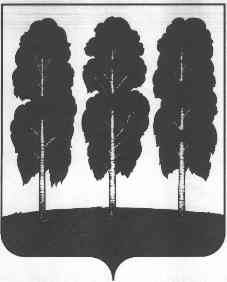 АДМИНИСТРАЦИЯ БЕРЕЗОВСКОГО РАЙОНАХАНТЫ-МАНСИЙСКОГО АВТОНОМНОГО ОКРУГА – ЮГРЫ ПОСТАНОВЛЕНИЕот  25.04.2024		                                                                                       № 372 пгт. БерезовоОб утверждении отчета «Об исполнении бюджета Березовского района за первый квартал 2024 года» В соответствии со статьей 264.6 Бюджетного кодекса Российской Федерации, Федеральным законом от 06 октября 2003 года № 131- ФЗ «Об общих принципах организации местного самоуправления в Российской Федерации», уставом Березовского района, утвержденным решением Думы Березовского района от 15 апреля 2005 года № 338, статьей 8 Положения об отдельных вопросах организации и осуществления бюджетного процесса в Березовском районе, утвержденного решением Думы Березовского района от 19 сентября 2013 года № 341, рассмотрев материалы к отчету об исполнении бюджета Березовского района за первый квартал 2024 года: Утвердить отчет об исполнении бюджета Березовского района за первый квартал 2024 года согласно приложению к настоящему постановлению:по доходам в сумме 902 959,9 тыс. рублей;по источникам финансирования дефицита бюджета в сумме (-) 26 162,6 тыс. рублей (профицит);по расходам в сумме 876 797,3 тыс. рублей. Главным администраторам доходов бюджета Березовского района, главным распорядителям бюджетных средств, принять меры по выполнению бюджетных показателей по доходам и расходам, предусмотренных на 2024 год.3. Направить настоящее постановление в Думу Березовского района.4. Опубликовать настоящее постановление в газете «Жизнь Югры» и разместить на официальном веб-сайте органов местного самоуправления Березовского района.5. Настоящее постановление вступает в силу после его подписания.И.о. главы района                                                                                     Г.Г. КудряшовПриложение к постановлению администрации Березовского районаот 25.04.2024 № 372Отчет об исполнении бюджета Березовского районаза первый квартал 2024 годаПо доходамПо расходам	Тыс. руб.          Тыс. руб.          Тыс. руб.          Тыс. руб.КодКодНаименование платежейПлан на год (уточненный)Исполнение на 01.04.2024 годаИсполнение на 01.04.2024 годаПроцент исполненияКодКодНаименование платежейПлан на год (уточненный)Исполнение на 01.04.2024 годаИсполнение на 01.04.2024 годаПроцент исполнения000 1 00 00000 00 0000 000000 1 00 00000 00 0000 000НАЛОГОВЫЕ И НЕНАЛОГОВЫЕ ДОХОДЫ553 738,596 547,196 547,117,4НАЛОГОВЫЕ ДОХОДЫ514 802,790 842,290 842,217,6000 1 01 00000 00 0000 000000 1 01 00000 00 0000 000НАЛОГИ НА ПРИБЫЛЬ, ДОХОДЫ448 183,480 851,580 851,518,0000 1 01 02000 01 0000 110000 1 01 02000 01 0000 110Налог на доходы физических лиц448 183,480 851,580 851,518,0000 1 05 00000 00 0000 000000 1 05 00000 00 0000 000НАЛОГИ НА СОВОКУПНЫЙ ДОХОД57 998,18 148,08 148,014,0000 1 05 01000 00 0000 110000 1 05 01000 00 0000 110Налог, взимаемый в связи с применением упрощенной системы налогообложения52 930,16 433,06 433,012,2000 1 05 02000 02 0000 110000 1 05 02000 02 0000 110Единый налог на вмененный доход для отдельных видов деятельности0,00,00,0X000 1 05 03000 01 0000 110000 1 05 03000 01 0000 110Единый сельскохозяйственный налог 68,00,00,00,0000 1 05 04000 02 0000 110000 1 05 04000 02 0000 110Налог, взимаемый в связи с применением патентной системы налогообложения5 000,01 715,01 715,034,3000 1 06 00000 00 0000 000000 1 06 00000 00 0000 000НАЛОГИ НА ИМУЩЕСТВО4 116,2639,9639,915,5000 1 06 01000 00 0000 110000 1 06 01000 00 0000 110Налог на имущество физических лиц0,00,00,0X000 1 06 04000 02 0000 110000 1 06 04000 02 0000 110Транспортный налог4 116,0642,3642,315,6000 1 06 06000 00 0000 110000 1 06 06000 00 0000 110Земельный налог0,2-2,4-2,4X000 1 08 00000 00 0000 000000 1 08 00000 00 0000 000ГОСУДАРСТВЕННАЯ ПОШЛИНА4 505,01 202,81 202,826,7НЕНАЛОГОВЫЕ ДОХОДЫ38 935,85 704,95 704,914,7000 1 11 00000 00 0000 000000 1 11 00000 00 0000 000ДОХОДЫ ОТ ИСПОЛЬЗОВАНИЯ ИМУЩЕСТВА, НАХОДЯЩЕГОСЯ В ГОСУДАРСТВЕННОЙ И МУНИЦИПАЛЬНОЙ СОБСТВЕННОСТИ22 985,84 081,54 081,517,8000 1 11 03050 05 0000 120000 1 11 03050 05 0000 120Проценты, полученные от предоставления бюджетных кредитов внутри страны за счет средств бюджетов муниципальных районов280,069,969,925,0000 1 11 05000 00 0000 120000 1 11 05000 00 0000 120Доходы, получаемые в виде арендной либо иной платы за передачу в возмездное пользование государственного и муниципального имущества (за исключением имущества бюджетных и автономных учреждений, а также имущества государственных и муниципальных унитарных предприятий, в т.ч. казенных)14 751,82 737,62 737,618,6000 1 11 07000 00 0000 120000 1 11 07000 00 0000 120Платежи от государственных и муниципальных унитарных предприятий4 400,0896,0896,020,4000 1 11 09000 00 0000 120000 1 11 09000 00 0000 120Прочие доходы от использования имущества и прав, находящихся в государственной и муниципальной собственности (за исключением имущества бюджетных и автономных учреждений, а также имущества государственных и муниципальных унитарных предприятий, в том числе казенных)3 554,0378,0378,010,6000 1 12 00000 00 0000 000000 1 12 00000 00 0000 000ПЛАТЕЖИ ПРИ ПОЛЬЗОВАНИИ ПРИРОДНЫМИ РЕСУРСАМИ2 286,4491,4491,421,5000 1 13 00000 00 0000 000000 1 13 00000 00 0000 000ДОХОДЫ ОТ ОКАЗАНИЯ ПЛАТНЫХ УСЛУГ (РАБОТ) И КОМПЕНСАЦИИ ЗАТРАТ ГОСУДАРСТВА0,0204,2204,2X000 1 13 02000 00 0000 130000 1 13 02000 00 0000 130Доходы от компенсации затрат государства0,0204,2204,2X000 1 14 00000 00 0000 000000 1 14 00000 00 0000 000ДОХОДЫ ОТ ПРОДАЖИ МАТЕРИАЛЬНЫХ И НЕМАТЕРИАЛЬНЫХ АКТИВОВ12 201,0237,0237,01,9000 1 14 01050 05 0000 410000 1 14 01050 05 0000 410Доходы от продажи квартир, находящихся в собственности муниципальных районов96,0136,0136,0141,7000 1 14 02000 00 0000 000000 1 14 02000 00 0000 000Доходы от реализации имущества, находящегося в государственной и муниципальной собственности (за исключением движимого имущества бюджетных и автономных учреждений, а также имущества государственных и муниципальных унитарных предприятий, в том числе казенных)12 000,00,00,00,0000 1 14 06000 00 0000 430000 1 14 06000 00 0000 430Доходы от продажи земельных участков, находящихся в государственной и муниципальной собственности105,0101,0101,096,2000 1 15 00000 00 0000 000000 1 15 00000 00 0000 000АДМИНИСТРАТИВНЫЕ ПЛАТЕЖИ И СБОРЫ42,010,510,525,0000 1 15 02000 00 0000 140000 1 15 02000 00 0000 140Платежи, взимаемые государственными и муниципальными органами (организациями) за выполнение определенных функций42,010,510,525,0000 1 16 00000 00 0000 000000 1 16 00000 00 0000 000ШТРАФЫ, САНКЦИИ, ВОЗМЕЩЕНИЕ УЩЕРБА1 375,0663,9663,948,3000 1 17 00000 00 0000 000000 1 17 00000 00 0000 000ПРОЧИЕ НЕНАЛОГОВЫЕ ДОХОДЫ45,616,416,436,0000 1 17 05000 00 0000 180000 1 17 05000 00 0000 180Прочие неналоговые доходы45,616,416,436,0000 2 00 00000 00 0000 000000 2 00 00000 00 0000 000БЕЗВОЗМЕЗДНЫЕ ПОСТУПЛЕНИЯ5 891 524,4806 412,8806 412,813,7000 2 02 00000 00 0000 000000 2 02 00000 00 0000 000Безвозмездные поступления от других бюджетов бюджетной системы Российской Федерации5 891 524,4808 106,6808 106,613,7000 2 02 10000 00 0000 150000 2 02 10000 00 0000 150Дотации бюджетам бюджетной системы Российской Федерации1 285 391,9262 624,5262 624,520,4000 2 02 20000 00 0000 150000 2 02 20000 00 0000 150Субсидии бюджетам бюджетной системы Российской Федерации (межбюджетные субсидии)2 369 341,952 286,952 286,92,2000 2 02 30000 00 0000 150000 2 02 30000 00 0000 150Субвенции бюджетам бюджетной системы Российской Федерации2 073 475,7466 901,0466 901,022,5000 2 02 40000 00 0000 150000 2 02 40000 00 0000 150Иные межбюджетные трансферты163 314,926 294,226 294,216,1000 2 08 00000 00 0000 000000 2 08 00000 00 0000 000ПЕРЕЧИСЛЕНИЯ ДЛЯ ОСУЩЕСТВЛЕНИЯ ВОЗВРАТА (ЗАЧЕТА) ИЗЛИШНЕ УПЛАЧЕННЫХ ИЛИ ИЗЛИШНЕ ВЗЫСКАННЫХ СУММ НАЛОГОВ, СБОРОВ И ИНЫХ ПЛАТЕЖЕЙ, А ТАКЖЕ СУММ ПРОЦЕНТОВ ЗА НЕСВОЕВРЕМЕННОЕ ОСУЩЕСТВЛЕНИЕ ТАКОГО ВОЗВРАТА И ПРОЦЕНТОВ, НАЧИСЛЕННЫХ НА ИЗЛИШНЕ ВЗЫСКАННЫЕ СУММЫ0,0-1 693,8-1 693,8X000 2 08 05000 05 0000 150 000 2 08 05000 05 0000 150 Перечисления из бюджетов муниципальных районов (в бюджеты муниципальных районов) для осуществления возврата (зачета) излишне уплаченных или излишне взысканных сумм налогов, сборов и иных платежей, а также сумм процентов за несвоевременное осуществление такого возврата и процентов, начисленных на излишне взысканные суммы0,0-1 693,8-1 693,8XИтого:Итого:6 445 262,9902 959,9902 959,914,02.     По источникам внутреннего финансирования дефицита бюджета2.     По источникам внутреннего финансирования дефицита бюджета2.     По источникам внутреннего финансирования дефицита бюджета2.     По источникам внутреннего финансирования дефицита бюджета2.     По источникам внутреннего финансирования дефицита бюджета2.     По источникам внутреннего финансирования дефицита бюджетаТыс. руб.Тыс. руб.
КодНаименование групп, подгрупп, статей, подстатей, элементов, программ, кодов экономической классификации источников внутреннего финансирования дефицита бюджетаПлан на год (уточненный)Исполнение на 01.04.2024 годПроцент исполнения000 01 03 00 00 00 0000 000Бюджетные кредиты от других бюджетов бюджетной системы Российской Федерации0,0-75 921,1X000 01 03 01 00 05 0000 710Привлечение кредитов из других бюджетов бюджетной системы Российской Федерации бюджетами муниципальных районов в валюте Российской Федерации242 900,60,00,0000 01 03 01 00 05 0000 810Погашение бюджетами муниципальных районов кредитов из других бюджетов бюджетной системы Российской Федерации в валюте Российской Федерации242 900,675 921,131,3000 01 05 00 00 00 0000 000Изменение остатков средств на счетах по учету средств бюджета58 905,5-1 068,1-1,8000 01 05 02 01 05 0000 510Увеличение прочих остатков денежных средств бюджетов муниципальных районов 0,059 973,6X000 01 05 02 01 05 0000 610Уменьшение прочих остатков денежных средств бюджетов муниципальных районов 58 905,558 905,5100,0000 01 06 00 00 00 0000 000Иные источники внутреннего финансирования дефицитов бюджетов24 290,050 826,6209,2000 01 06 05 00 00 0000 000Бюджетные кредиты, предоставленные внутри страны в валюте Российской Федерации24 290,050 826,6209,2000 01 06 05 00 00 0000 600Возврат бюджетных кредитов, предоставленных внутри страны в валюте Российской Федерации269 190,650 826,618,9000 01 06 05 01 05 0000 640Возврат бюджетных кредитов, предоставленных юридическим лицам из бюджетов муниципальных районов в валюте Российской Федерации267 190,650 826,619,0000 01 06 05 02 05 0000 640Возврат бюджетных кредитов, предоставленных другим бюджетам бюджетной системы Российской Федерации из бюджетов муниципальных районов в валюте Российской Федерации2 000,00,00,0000 01 06 05 00 00 0000 500Предоставление бюджетных кредитов внутри страны в валюте Российской Федерации244 900,60,00,0000 01 06 05 01 05 0000 540Предоставление бюджетных кредитов юридическим лицам из бюджетов муниципальных районов в валюте Российской Федерации242 900,60,00,0000 01 06 05 02 05 0000 540Предоставление бюджетных кредитов другим бюджетам бюджетной системы Российской Федерации из бюджетов муниципальных районов в валюте Российской Федерации2 000,00,00,0Всего:Всего:83 195,5-26 162,6-31,4НаименованиеПППРЗПРЦСРЦСРЦСРЦСРВРУточненный планИсполнено 01.04.24% ИсполненияАдминистрация Березовского района0403 477 380,2306 772,38,8Общегосударственные вопросы04001412 392,982 257,919,9Функционирование высшего должностного лица субъекта Российской Федерации и муниципального образования04001028 300,0135,31,6Муниципальная программа "Совершенствование муниципального управления в Березовском районе"0400102188 300,0135,31,6Комплексы процессных мероприятий04001021848 300,0135,31,6Комплекс процессных мероприятий "Обеспечение деятельности органов местного самоуправления Березовского района"0400102184018 300,0135,31,6Расходы на содержание главы муниципального образования040010218401020308 300,0135,31,6Расходы на выплаты персоналу в целях обеспечения выполнения функций государственными (муниципальными) органами, казенными учреждениями, органами управления государственными внебюджетными фондами040010218401020301008 300,0135,31,6Расходы на выплаты персоналу государственных (муниципальных) органов040010218401020301208 300,0135,31,6Функционирование Правительства Российской Федерации, высших исполнительных органов субъектов Российской Федерации, местных администраций0400104229 543,249 279,821,5Муниципальная программа "Жилищно-коммунальный комплекс в  Березовском районе"0400104091,10,00,0Комплексы процессных мероприятий04001040941,10,00,0Комплекс процессных мероприятий "Предоставление субсидий организациям на  возмещение  недополученных доходов  при оказании коммунальных услуг по регулируемым ценам"0400104094161,10,00,0Расходы на осуществление переданных полномочий из бюджетов городских, сельских поселений в бюджет муниципального района по решению вопросов местного значения в соответствии с заключенными соглашениям040010409416890201,10,00,0Расходы на выплаты персоналу в целях обеспечения выполнения функций государственными (муниципальными) органами, казенными учреждениями, органами управления государственными внебюджетными фондами040010409416890201001,10,00,0Расходы на выплаты персоналу государственных (муниципальных) органов040010409416890201201,10,00,0Муниципальная программа "Совершенствование муниципального управления в Березовском районе"040010418229 471,749 263,521,5Комплексы процессных мероприятий0400104184229 471,749 263,521,5Комплекс процессных мероприятий "Обеспечение деятельности органов местного самоуправления Березовского района"040010418401229 471,749 263,521,5Расходы на обеспечение функций органов местного самоуправления04001041840102040229 471,749 263,521,5Расходы на выплаты персоналу в целях обеспечения выполнения функций государственными (муниципальными) органами, казенными учреждениями, органами управления государственными внебюджетными фондами04001041840102040100229 471,749 263,521,5Расходы на выплаты персоналу государственных (муниципальных) органов04001041840102040120229 471,749 263,521,5Муниципальная программа "Формирование современной городской среды в Березовском районе"04001041970,416,323,2Комплексы процессных мероприятий040010419470,416,323,2Комплекс процессных мероприятий "Содействие развитию градостроительной деятельности"04001041941270,416,323,2Расходы на осуществление переданных полномочий из бюджетов городских, сельских поселений в бюджет муниципального района по решению вопросов местного значения в соответствии с заключенными соглашениям0400104194128902070,416,323,2Расходы на выплаты персоналу в целях обеспечения выполнения функций государственными (муниципальными) органами, казенными учреждениями, органами управления государственными внебюджетными фондами0400104194128902010070,416,323,2Расходы на выплаты персоналу государственных (муниципальных) органов0400104194128902012070,416,323,2Судебная система04001053,50,00,0Муниципальная программа "Профилактика правонарушений и обеспечение отдельных прав граждан в Березовском районе"0400105103,50,00,0Комплексы процессных мероприятий04001051043,50,00,0Комплекс процессных мероприятий "Осуществление государственных полномочий по составлению (изменению и дополнению) списков кандидатов в присяжные заседатели федеральных судов общей юрисдикции"0400105104133,50,00,0Осуществление полномочий по составлению (изменению) списков кандидатов в присяжные заседатели федеральных судов общей юрисдикции в Российской Федерации040010510413512003,50,00,0Закупка товаров, работ и услуг для обеспечения государственных (муниципальных) нужд040010510413512002003,50,00,0Иные закупки товаров, работ и услуг для обеспечения государственных (муниципальных) нужд040010510413512002403,50,00,0Другие общегосударственные вопросы0400113174 546,232 842,818,8Муниципальная программа "Устойчивое развитие коренных малочисленных народов Севера в Березовском районе"0400113079 835,7880,59,0Комплексы процессных мероприятий04001130749 835,7880,59,0Комплекс процессных мероприятий "Государственная поддержка коренных малочисленных народов Севера"0400113074119 735,7780,78,0Реализация полномочия, указанного в пункте 2 статьи 2 Закона Ханты-Мансийского автономного округа – Югры от 31 января 2011 года № 8-оз "О наделении органов местного самоуправления муниципальных образований Ханты-Мансийского автономного округа – Югры отдельным государственным полномочием по участию в реализации государственной программы Ханты-Мансийского автономного округа – Югры "Устойчивое развитие коренных малочисленных народов Севера"040011307411842117 946,7245,43,1Расходы на выплаты персоналу в целях обеспечения выполнения функций государственными (муниципальными) органами, казенными учреждениями, органами управления государственными внебюджетными фондами04001130741184211100225,90,00,0Расходы на выплаты персоналу государственных (муниципальных) органов04001130741184211120225,90,00,0Социальное обеспечение и иные выплаты населению04001130741184211300300,00,00,0Социальные выплаты гражданам, кроме публичных нормативных социальных выплат04001130741184211320300,00,00,0Иные бюджетные ассигнования040011307411842118007 420,8245,43,3Субсидии юридическим лицам (кроме некоммерческих организаций), индивидуальным предпринимателям, физическим лицам - производителям товаров, работ, услуг040011307411842118107 420,8245,43,3Субсидии на продукцию охоты юридическим лицам04001130741184212999,0186,518,7Иные бюджетные ассигнования04001130741184212800999,0186,518,7Субсидии юридическим лицам (кроме некоммерческих организаций), индивидуальным предпринимателям, физическим лицам - производителям товаров, работ, услуг04001130741184212810999,0186,518,7Субсидии на возмещение затрат на оплату коммунальных услуг по расходам на заготовку и переработку продукции традиционной хозяйственной деятельности юридическим лицам04001130741184213790,0348,844,2Иные бюджетные ассигнования04001130741184213800790,0348,844,2Субсидии юридическим лицам (кроме некоммерческих организаций), индивидуальным предпринимателям, физическим лицам - производителям товаров, работ, услуг04001130741184213810790,0348,844,2Комплекс процессных мероприятий "Организация, проведение и участие в мероприятиях направленных на развитие национальных ремесел и промыслов"040011307412100,099,899,8Реализация мероприятий04001130741299990100,099,899,8Закупка товаров, работ и услуг для обеспечения государственных (муниципальных) нужд04001130741299990200100,099,899,8Иные закупки товаров, работ и услуг для обеспечения государственных (муниципальных) нужд04001130741299990240100,099,899,8Муниципальная программа "Профилактика правонарушений и обеспечение отдельных прав граждан в Березовском районе"0400113101 879,5302,116,1Комплексы процессных мероприятий04001131041 879,5302,116,1Комплекс процессных мероприятий "Обеспечение деятельности органов местного самоуправления Березовского района"0400113104011 872,5302,116,1Осуществление отдельных государственных полномочий по созданию административных комиссий и определению перечня должностных лиц органов местного самоуправления, уполномоченных составлять протоколы об административных правонарушениях, предусмотренных пунктом 2 статьи 48 Закона Ханты-Мансийского автономного округа – Югры от 11 июня 2010 года № 102-оз "Об административных правонарушениях"040011310401842501 872,5302,116,1Расходы на выплаты персоналу в целях обеспечения выполнения функций государственными (муниципальными) органами, казенными учреждениями, органами управления государственными внебюджетными фондами040011310401842501001 872,5302,116,1Расходы на выплаты персоналу государственных (муниципальных) органов040011310401842501201 872,5302,116,1Комплекс процессных мероприятий "Обеспечение взаимодействия с политическими партиями, избирательными комиссиями, законодательными (представительными) органами государственной власти и местного самоуправления в сфере регионального развития и содействия развитию местного самоуправления в районе, прогноза общественно-политической ситуации"0400113104157,00,00,0Реализация мероприятий040011310415999907,00,00,0Закупка товаров, работ и услуг для обеспечения государственных (муниципальных) нужд040011310415999902007,00,00,0Иные закупки товаров, работ и услуг для обеспечения государственных (муниципальных) нужд040011310415999902407,00,00,0Муниципальная программа "Управление муниципальным имуществом в Березовском районе"04001131765 223,612 337,218,9Комплексы процессных мероприятий040011317465 223,612 337,218,9Комплекс процессных мероприятий  "Управление и распоряжение муниципальным имуществом и земельными ресурсами в Березовском районе"04001131741149 383,64 408,18,9Реализация мероприятий0400113174119999049 383,64 408,18,9Закупка товаров, работ и услуг для обеспечения государственных (муниципальных) нужд0400113174119999020019 588,94 408,122,5Иные закупки товаров, работ и услуг для обеспечения государственных (муниципальных) нужд0400113174119999024019 588,94 408,122,5Иные бюджетные ассигнования0400113174119999080029 794,70,00,0Субсидии юридическим лицам (кроме некоммерческих организаций), индивидуальным предпринимателям, физическим лицам - производителям товаров, работ, услуг0400113174119999081029 794,70,00,0Комплекс процессных мероприятий "Приобретение имущества в муниципальную собственность"04001131741315 840,07 929,150,1Реализация мероприятий0400113174139999015 840,07 929,150,1Закупка товаров, работ и услуг для обеспечения государственных (муниципальных) нужд04001131741399990200160,089,155,7Иные закупки товаров, работ и услуг для обеспечения государственных (муниципальных) нужд04001131741399990240160,089,155,7Капитальные вложения в объекты государственной (муниципальной) собственности0400113174139999040015 680,07 840,050,0Бюджетные инвестиции0400113174139999041015 680,07 840,050,0Муниципальная программа "Совершенствование муниципального управления в Березовском районе"04001131897 382,419 323,019,8Комплексы процессных мероприятий040011318497 382,419 323,019,8Комплекс процессных мероприятий "Обеспечение деятельности органов местного самоуправления Березовского района"04001131840121 589,72 923,813,5Расходы на обеспечение функций органов местного самоуправления04001131840102040240,022,79,5Иные бюджетные ассигнования04001131840102040800240,022,79,5Уплата налогов, сборов и иных платежей04001131840102040850240,022,79,5Прочие расходы органов местного самоуправления040011318401024007 585,9721,29,5Закупка товаров, работ и услуг для обеспечения государственных (муниципальных) нужд040011318401024002001 216,0435,335,8Иные закупки товаров, работ и услуг для обеспечения государственных (муниципальных) нужд040011318401024002401 216,0435,335,8Социальное обеспечение и иные выплаты населению0400113184010240030015,015,0100,0Премии и гранты0400113184010240035015,015,0100,0Иные бюджетные ассигнования040011318401024008006 354,9270,94,3Исполнение судебных актов040011318401024008306 104,050,00,8Уплата налогов, сборов и иных платежей04001131840102400850250,9220,988,0Осуществление отдельных государственных полномочий по созданию и осуществлению деятельности муниципальных комиссий по делам несовершеннолетних и защите их прав0400113184018427013 563,82 179,916,1Расходы на выплаты персоналу в целях обеспечения выполнения функций государственными (муниципальными) органами, казенными учреждениями, органами управления государственными внебюджетными фондами0400113184018427010012 979,02 155,416,6Расходы на выплаты персоналу государственных (муниципальных) органов0400113184018427012012 979,02 155,416,6Закупка товаров, работ и услуг для обеспечения государственных (муниципальных) нужд04001131840184270200584,824,54,2Иные закупки товаров, работ и услуг для обеспечения государственных (муниципальных) нужд04001131840184270240584,824,54,2Расходы за счет бюджетных ассигнований резервного фонда Правительства Ханты-Мансийского автономного округа - Югры, за исключением расходов, источником финансового обеспечения которых являются иные межбюджетные трансферты на реализацию наказов избирателей депутатам Думы Ханты-Мансийского автономного округа - Югры04001131840185150200,00,00,0Социальное обеспечение и иные выплаты населению04001131840185150300200,00,00,0Иные выплаты населению04001131840185150360200,00,00,0Комплекс процессных мероприятий "Выполнение полномочий главы Березовского района в сфере наград"040011318413405,019,34,8Выполнение полномочий главы Березовского района в сфере наград 04001131841372120405,019,34,8Социальное обеспечение и иные выплаты населению04001131841372120300405,019,34,8Публичные нормативные выплаты гражданам несоциального характера04001131841372120330405,019,34,8Комплекс процессных мероприятий "Повышение профессионального уровня муниципальных служащих"04001131841462,00,00,0Прочие расходы органов местного самоуправления0400113184140240062,00,00,0Закупка товаров, работ и услуг для обеспечения государственных (муниципальных) нужд0400113184140240020062,00,00,0Иные закупки товаров, работ и услуг для обеспечения государственных (муниципальных) нужд0400113184140240024062,00,00,0Комплекс процессных мероприятий "Обеспечение деятельности МКУ "ЦБО"04001131841520 202,53 730,118,5Расходы на обеспечение деятельности (оказание услуг) муниципальных учреждений0400113184150059020 202,53 730,118,5Расходы на выплаты персоналу в целях обеспечения выполнения функций государственными (муниципальными) органами, казенными учреждениями, органами управления государственными внебюджетными фондами0400113184150059010020 023,03 720,018,6Расходы на выплаты персоналу казенных учреждений0400113184150059011020 023,03 720,018,6Закупка товаров, работ и услуг для обеспечения государственных (муниципальных) нужд04001131841500590200179,510,15,6Иные закупки товаров, работ и услуг для обеспечения государственных (муниципальных) нужд04001131841500590240179,510,15,6Комплекс процессных мероприятий "Обеспечение деятельности МКУ "ХЭС АБР"04001131841632 027,28 799,927,5Расходы на обеспечение деятельности (оказание услуг) муниципальных учреждений0400113184160059032 027,28 799,927,5Расходы на выплаты персоналу в целях обеспечения выполнения функций государственными (муниципальными) органами, казенными учреждениями, органами управления государственными внебюджетными фондами0400113184160059010018 624,93 790,620,4Расходы на выплаты персоналу казенных учреждений0400113184160059011018 624,93 790,620,4Закупка товаров, работ и услуг для обеспечения государственных (муниципальных) нужд0400113184160059020011 618,34 588,639,5Иные закупки товаров, работ и услуг для обеспечения государственных (муниципальных) нужд0400113184160059024011 618,34 588,639,5Иные бюджетные ассигнования040011318416005908001 784,0420,723,6Уплата налогов, сборов и иных платежей040011318416005908501 784,0420,723,6Комплекс процессных мероприятий "Обеспечение деятельности МКУ "УКСиР"04001131841723 096,03 849,916,7Расходы на обеспечение деятельности (оказание услуг) муниципальных учреждений0400113184170059023 096,03 849,916,7Расходы на выплаты персоналу в целях обеспечения выполнения функций государственными (муниципальными) органами, казенными учреждениями, органами управления государственными внебюджетными фондами0400113184170059010022 885,33 730,216,3Расходы на выплаты персоналу казенных учреждений0400113184170059011022 885,33 730,216,3Закупка товаров, работ и услуг для обеспечения государственных (муниципальных) нужд0400113184170059020016,00,00,0Иные закупки товаров, работ и услуг для обеспечения государственных (муниципальных) нужд0400113184170059024016,00,00,0Социальное обеспечение и иные выплаты населению0400113184170059030094,794,7100,0Социальные выплаты гражданам, кроме публичных нормативных социальных выплат0400113184170059032094,794,7100,0Иные бюджетные ассигнования04001131841700590800100,025,025,0Уплата налогов, сборов и иных платежей04001131841700590850100,025,025,0Муниципальная программа "Реализация государственной национальной политики и профилактика экстремизма в Березовском районе"040011320225,00,00,0Комплексы процессных мероприятий0400113204225,00,00,0Комплекс процессных мероприятий "Содействие этнокультурному многообразию народов России"04001132041325,00,00,0Реализация мероприятий0400113204139999025,00,00,0Закупка товаров, работ и услуг для обеспечения государственных (муниципальных) нужд0400113204139999020025,00,00,0Иные закупки товаров, работ и услуг для обеспечения государственных (муниципальных) нужд0400113204139999024025,00,00,0Комплекс процессных мероприятий "Информационное обеспечение"040011320416200,00,00,0Реализация мероприятий04001132041699990200,00,00,0Предоставление субсидий бюджетным, автономным учреждениям и иным некоммерческим организациям04001132041699990600200,00,00,0Субсидии автономным учреждениям04001132041699990620200,00,00,0Национальная безопасность и правоохранительная деятельность0400326 633,84 809,818,1Органы юстиции04003046 286,81 398,322,2Муниципальная программа "Профилактика правонарушений и обеспечение отдельных прав граждан в Березовском районе"0400304106 286,81 398,322,2Комплексы процессных мероприятий04003041046 286,81 398,322,2Комплекс процессных мероприятий "Обеспечение деятельности органов местного самоуправления Березовского района"0400304104016 286,81 398,322,2Осуществление переданных полномочий Российской Федерации на государственную регистрацию актов гражданского состояния040030410401593004 512,01 191,026,4Расходы на выплаты персоналу в целях обеспечения выполнения функций государственными (муниципальными) органами, казенными учреждениями, органами управления государственными внебюджетными фондами040030410401593001004 512,01 191,026,4Расходы на выплаты персоналу государственных (муниципальных) органов040030410401593001204 512,01 191,026,4Осуществление переданных полномочий Российской Федерации на государственную регистрацию актов гражданского состояния за счет средств бюджета Ханты-Мансийского автономного округа - Югры040030410401D93001 774,8207,311,7Расходы на выплаты персоналу в целях обеспечения выполнения функций государственными (муниципальными) органами, казенными учреждениями, органами управления государственными внебюджетными фондами040030410401D93001001 691,8186,311,0Расходы на выплаты персоналу государственных (муниципальных) органов040030410401D93001201 691,8186,311,0Закупка товаров, работ и услуг для обеспечения государственных (муниципальных) нужд040030410401D930020083,021,025,3Иные закупки товаров, работ и услуг для обеспечения государственных (муниципальных) нужд040030410401D930024083,021,025,3Гражданская оборона040030920 192,03 385,316,8Муниципальная программа "Безопасность жизнедеятельности на территории Березовского района"04003091120 192,03 385,316,8Комплексы процессных мероприятий040030911420 192,03 385,316,8Комплекс процессных мероприятий "Предупреждение и ликвидация чрезвычайных ситуаций"04003091141544,00,00,0Реализация мероприятий0400309114159999044,00,00,0Закупка товаров, работ и услуг для обеспечения государственных (муниципальных) нужд0400309114159999020044,00,00,0Иные закупки товаров, работ и услуг для обеспечения государственных (муниципальных) нужд0400309114159999024044,00,00,0Комплекс процессных мероприятий "Материально-техническое и финансовое обеспечение МКУ "УГЗН Березовского района"04003091141620 148,03 385,316,8Расходы на обеспечение деятельности (оказание услуг) муниципальных учреждений0400309114160059020 148,03 385,316,8Расходы на выплаты персоналу в целях обеспечения выполнения функций государственными (муниципальными) органами, казенными учреждениями, органами управления государственными внебюджетными фондами0400309114160059010016 733,52 726,716,3Расходы на выплаты персоналу казенных учреждений0400309114160059011016 733,52 726,716,3Закупка товаров, работ и услуг для обеспечения государственных (муниципальных) нужд040030911416005902003 414,5658,619,3Иные закупки товаров, работ и услуг для обеспечения государственных (муниципальных) нужд040030911416005902403 414,5658,619,3Другие вопросы в области национальной безопасности и правоохранительной деятельности0400314155,026,216,9Муниципальная программа "Профилактика правонарушений и обеспечение отдельных прав граждан в Березовском районе"040031410155,026,216,9Комплексы процессных мероприятий0400314104155,026,216,9Комплекс процессных мероприятий "Обеспечение функционирования и развития систем видеонаблюдения в сфере общественного порядка"040031410411140,026,218,8Реализация мероприятий04003141041199990140,026,218,8Закупка товаров, работ и услуг для обеспечения государственных (муниципальных) нужд04003141041199990200140,026,218,8Иные закупки товаров, работ и услуг для обеспечения государственных (муниципальных) нужд04003141041199990240140,026,218,8Комплекс процессных мероприятий "Мероприятия, направленные на профилактику незаконного оборота и потребления наркотических средств и психотропных веществ"04003141041415,00,00,0Реализация мероприятий0400314104149999015,00,00,0Закупка товаров, работ и услуг для обеспечения государственных (муниципальных) нужд0400314104149999020015,00,00,0Иные закупки товаров, работ и услуг для обеспечения государственных (муниципальных) нужд0400314104149999024015,00,00,0Национальная экономика0400479 155,613 165,016,6Сельское хозяйство и рыболовство04004053 915,90,00,0Муниципальная программа "Развитие агропромышленного комплекса Березовского района"0400405063 915,90,00,0Комплексы процессных мероприятий04004050643 915,90,00,0Комплекс процессных мероприятий "Развитие сельскохозяйственного производства, рыбохозяйственного комплекса и деятельности по заготовке и переработке дикоросов"0400405064113 315,00,00,0Субсидии на поддержку растениеводства сельхозтоваропроизводителям (за исключением личных подсобных хозяйств)04004050641184381187,50,00,0Иные бюджетные ассигнования04004050641184381800187,50,00,0Субсидии юридическим лицам (кроме некоммерческих организаций), индивидуальным предпринимателям, физическим лицам - производителям товаров, работ, услуг04004050641184381810187,50,00,0Субсидии на поддержку животноводства сельхозтоваропроизводителям040040506411843823 076,50,00,0Иные бюджетные ассигнования040040506411843828003 076,50,00,0Субсидии юридическим лицам (кроме некоммерческих организаций), индивидуальным предпринимателям, физическим лицам - производителям товаров, работ, услуг040040506411843828103 076,50,00,0Субсидии на поддержку рыбохозяйственного комплекса товаропроизводителям0400405064118438351,00,00,0Иные бюджетные ассигнования0400405064118438380051,00,00,0Субсидии юридическим лицам (кроме некоммерческих организаций), индивидуальным предпринимателям, физическим лицам - производителям товаров, работ, услуг0400405064118438381051,00,00,0Комплекс процессных мероприятий "Реализация государственного полномочия по организации мероприятий при осуществлении деятельности по обращению с животными без владельцев на территории Березовского района"040040506412600,90,00,0Организация мероприятий при осуществлении деятельности по обращению с животными без владельцев04004050641284200600,90,00,0Закупка товаров, работ и услуг для обеспечения государственных (муниципальных) нужд04004050641284200200600,90,00,0Иные закупки товаров, работ и услуг для обеспечения государственных (муниципальных) нужд04004050641284200240600,90,00,0Транспорт040040857 819,611 186,519,3Муниципальная программа "Современная транспортная система Березовского района"04004081557 819,611 186,519,3Комплексы процессных мероприятий040040815457 819,611 186,519,3Комплекс процессных мероприятий "Обеспечение повышения качества и доступности транспортных услуг, оказываемых с использованием автомобильного транспорта"0400408154117 941,04 110,451,8Реализация мероприятий040040815411999907 941,04 110,451,8Закупка товаров, работ и услуг для обеспечения государственных (муниципальных) нужд040040815411999902007 941,04 110,451,8Иные закупки товаров, работ и услуг для обеспечения государственных (муниципальных) нужд040040815411999902407 941,04 110,451,8Комплекс процессных мероприятий "Обеспечение повышения качества и доступности транспортных услуг, оказываемых с использованием воздушного, водного транспорта"04004081541249 280,67 076,114,4Предоставление субсидий организациям0400408154126110049 280,67 076,114,4Иные бюджетные ассигнования0400408154126110080049 280,67 076,114,4Субсидии юридическим лицам (кроме некоммерческих организаций), индивидуальным предпринимателям, физическим лицам - производителям товаров, работ, услуг0400408154126110081049 280,67 076,114,4Комплекс процессных мероприятий "Проектирование, строительство, капитальный и (или) текущий ремонт вертолетных площадок"040040815413598,00,00,0Реализация мероприятий04004081541399990598,00,00,0Закупка товаров, работ и услуг для обеспечения государственных (муниципальных) нужд04004081541399990200598,00,00,0Иные закупки товаров, работ и услуг для обеспечения государственных (муниципальных) нужд04004081541399990240598,00,00,0Дорожное хозяйство (дорожные фонды)04004094 116,00,00,0Муниципальная программа "Современная транспортная система Березовского района"0400409154 116,00,00,0Комплексы процессных мероприятий04004091544 116,00,00,0Комплекс процессных мероприятий "Обеспечение функционирования сети автомобильных дорог общего пользования местного значения"0400409154144 116,00,00,0Реализация мероприятий040040915414999904 116,00,00,0Закупка товаров, работ и услуг для обеспечения государственных (муниципальных) нужд040040915414999902004 116,00,00,0Иные закупки товаров, работ и услуг для обеспечения государственных (муниципальных) нужд040040915414999902404 116,00,00,0Связь и информатика04004105 737,3943,516,4Муниципальная программа "Цифровое развитие Березовского района"0400410145 612,3920,016,4Комплексы процессных мероприятий04004101445 612,3920,016,4Комплекс процессных мероприятий "Развитие электронного правительства, формирование и сопровождение информационных ресурсов и систем, обеспечение доступа к ним"04004101441125,80,00,0Услуги в области информационных технологий0400410144112007025,80,00,0Закупка товаров, работ и услуг для обеспечения государственных (муниципальных) нужд0400410144112007020025,80,00,0Иные закупки товаров, работ и услуг для обеспечения государственных (муниципальных) нужд0400410144112007024025,80,00,0Комплекс процессных мероприятий "Обеспечение деятельности администрации Березовского района"0400410144123 901,5757,219,4Услуги в области информационных технологий040041014412200703 901,5757,219,4Закупка товаров, работ и услуг для обеспечения государственных (муниципальных) нужд040041014412200702003 901,5757,219,4Иные закупки товаров, работ и услуг для обеспечения государственных (муниципальных) нужд040041014412200702403 901,5757,219,4Комплекс процессных мероприятий "Развитие системы обеспечения информационной безопасности администрации Березовского района"0400410144131 685,0162,89,7Услуги в области информационных технологий040041014413200701 685,0162,89,7Закупка товаров, работ и услуг для обеспечения государственных (муниципальных) нужд040041014413200702001 685,0162,89,7Иные закупки товаров, работ и услуг для обеспечения государственных (муниципальных) нужд040041014413200702401 685,0162,89,7Муниципальная программа "Совершенствование муниципального управления в Березовском районе"040041018125,023,518,8Комплексы процессных мероприятий0400410184125,023,518,8Комплекс процессных мероприятий "Обеспечение деятельности МКУ "УКСиР"040041018417125,023,518,8Расходы на обеспечение деятельности (оказание услуг) муниципальных учреждений04004101841700590125,023,518,8Закупка товаров, работ и услуг для обеспечения государственных (муниципальных) нужд04004101841700590200125,023,518,8Иные закупки товаров, работ и услуг для обеспечения государственных (муниципальных) нужд04004101841700590240125,023,518,8Прикладные научные исследования в области национальной экономики0400411980,0980,0100,0Муниципальная программа "Развитие экономического потенциала Березовского района"040041113980,0980,0100,0Комплексы процессных мероприятий0400411134980,0980,0100,0Комплекс процессных мероприятий "Корректировка (уточнение) Стратегии социально-экономического развития Березовского района"040041113412980,0980,0100,0Реализация мероприятий04004111341299990980,0980,0100,0Закупка товаров, работ и услуг для обеспечения государственных (муниципальных) нужд04004111341299990200980,0980,0100,0Иные закупки товаров, работ и услуг для обеспечения государственных (муниципальных) нужд04004111341299990240980,0980,0100,0Другие вопросы в области национальной экономики04004126 586,855,00,8Муниципальная программа "Развитие экономического потенциала Березовского района"0400412133 770,555,01,5Региональные проекты, направленные на достижение целей, показателей и решение задач национального проекта04004121313 647,50,00,0Региональный проект "Создание условий для легкого старта и комфортного ведения бизнеса"0400412131I4276,00,00,0Финансовая поддержка субъектов малого и среднего предпринимательства, впервые зарегистрированных и действующих менее одного года, развитие социального предпринимательства0400412131I482330262,00,00,0Иные бюджетные ассигнования0400412131I482330800262,00,00,0Субсидии юридическим лицам (кроме некоммерческих организаций), индивидуальным предпринимателям, физическим лицам - производителям товаров, работ, услуг0400412131I482330810262,00,00,0Финансовая поддержку субъектов малого и среднего предпринимательства, впервые зарегистрированных и действующих менее одного года, развитие социального предпринимательства за счет средств бюджета муниципального образования0400412131I4S233014,00,00,0Иные бюджетные ассигнования0400412131I4S233080014,00,00,0Субсидии юридическим лицам (кроме некоммерческих организаций), индивидуальным предпринимателям, физическим лицам - производителям товаров, работ, услуг0400412131I4S233081014,00,00,0Региональный проект "Акселерация субъектов малого и среднего предпринимательства"0400412131I53 371,50,00,0Финансовая поддержка субъектов малого и среднего предпринимательства0400412131I5823803 202,50,00,0Иные бюджетные ассигнования0400412131I5823808003 202,50,00,0Субсидии юридическим лицам (кроме некоммерческих организаций), индивидуальным предпринимателям, физическим лицам - производителям товаров, работ, услуг0400412131I5823808103 202,50,00,0Финансовая поддержка субъектов малого и среднего предпринимательства за счет средств бюджета муниципального образования0400412131I5S2380169,00,00,0Иные бюджетные ассигнования0400412131I5S2380800169,00,00,0Субсидии юридическим лицам (кроме некоммерческих организаций), индивидуальным предпринимателям, физическим лицам - производителям товаров, работ, услуг0400412131I5S2380810169,00,00,0Комплексы процессных мероприятий0400412134123,055,044,7Комплекс процессных мероприятий "Формирование предпринимательской среды, стимулирование предпринимательской активности"040041213411123,055,044,7Реализация мероприятий04004121341199990123,055,044,7Закупка товаров, работ и услуг для обеспечения государственных (муниципальных) нужд04004121341199990200123,055,044,7Иные закупки товаров, работ и услуг для обеспечения государственных (муниципальных) нужд04004121341199990240123,055,044,7Муниципальная программа "Формирование современной городской среды в Березовском районе"0400412192 816,30,00,0Комплексы процессных мероприятий04004121942 816,30,00,0Комплекс процессных мероприятий "Содействие развитию градостроительной деятельности"0400412194122 816,30,00,0Реализация полномочий в области градостроительной деятельности040041219412829102 731,80,00,0Закупка товаров, работ и услуг для обеспечения государственных (муниципальных) нужд040041219412829102002 731,80,00,0Иные закупки товаров, работ и услуг для обеспечения государственных (муниципальных) нужд040041219412829102402 731,80,00,0Реализация полномочий в области градостроительной деятельности за счет средств бюджета муниципального образования040041219412S291084,50,00,0Закупка товаров, работ и услуг для обеспечения государственных (муниципальных) нужд040041219412S291020084,50,00,0Иные закупки товаров, работ и услуг для обеспечения государственных (муниципальных) нужд040041219412S291024084,50,00,0Жилищно-коммунальное хозяйство040051 192 417,5192 424,616,1Жилищное хозяйство0400501111 246,216 813,715,1Муниципальная программа "Развитие жилищной сферы в Березовском районе"040050108111 246,216 813,715,1Комплексы процессных мероприятий0400501084111 246,216 813,715,1Комплекс процессных мероприятий "Реализация полномочий в области строительства и жилищных отношений"040050108411111 246,216 813,715,1Мероприятия по приобретению жилья и осуществление выплат гражданам, в чьей собственности находятся жилые помещения, входящие в аварийный жилищный фонд04005010841182901105 429,516 240,915,4Капитальные вложения в объекты государственной (муниципальной) собственности04005010841182901400105 429,516 240,915,4Бюджетные инвестиции04005010841182901410105 429,516 240,915,4Мероприятия по освобождению земельных участков, планируемых для жилищного строительства и комплекса мероприятий по формированию земельных участков для индивидуального жилищного строительства040050108411829041 594,70,00,0Закупка товаров, работ и услуг для обеспечения государственных (муниципальных) нужд040050108411829042001 594,70,00,0Иные закупки товаров, работ и услуг для обеспечения государственных (муниципальных) нужд040050108411829042401 594,70,00,0Мероприятия по приобретению жилья и осуществлению выплат гражданам, в чьей собственности находятся жилые помещения, входящие в аварийный жилищный фонд за счет средств бюджета муниципального образования040050108411S29014 172,7572,813,7Капитальные вложения в объекты государственной (муниципальной) собственности040050108411S29014004 172,7572,813,7Бюджетные инвестиции040050108411S29014104 172,7572,813,7Мероприятия по освобождению земельных участков, планируемых для жилищного строительства и комплекса мероприятий по формированию земельных участков для индивидуального жилищного строительства за счет средств бюджета муниципального образования040050108411S290449,30,00,0Закупка товаров, работ и услуг для обеспечения государственных (муниципальных) нужд040050108411S290420049,30,00,0Иные закупки товаров, работ и услуг для обеспечения государственных (муниципальных) нужд040050108411S290424049,30,00,0Коммунальное хозяйство04005021 054 868,7173 719,316,5Муниципальная программа "Жилищно-коммунальный комплекс в  Березовском районе"0400502091 054 868,7173 719,316,5Комплексы процессных мероприятий0400502094790 837,1173 719,322,0Комплекс процессных мероприятий  "Капитальный ремонт объектов коммунального комплекса"040050209412655,0233,035,6Реализация мероприятий04005020941299990655,0233,035,6Капитальные вложения в объекты государственной (муниципальной) собственности04005020941299990400655,0233,035,6Бюджетные инвестиции04005020941299990410655,0233,035,6Комплекс процессных мероприятий "Предоставление субсидий на возмещение недополученных доходов, организациям , осуществляющим реализацию населению сжиженного газа"04005020941318 405,84 141,022,5Субсидии на возмещение недополученных доходов организациям, осуществляющим реализацию населению сжиженного газа по социально ориентированным розничным ценам (в том числе администрирование)0400502094138434018 405,84 141,022,5Иные бюджетные ассигнования0400502094138434080018 405,84 141,022,5Субсидии юридическим лицам (кроме некоммерческих организаций), индивидуальным предпринимателям, физическим лицам - производителям товаров, работ, услуг0400502094138434081018 405,84 141,022,5Комплекс процессных мероприятий  "Предоставление субсидий на возмещение недополученных доходов, организациям , осуществляющим реализацию электрической энергии населению  и приравненных  к ним категориям потребителей  в зоне децентрализованного электроснабжения по социально-ориентированным тарифам"040050209414497 257,3147 024,029,6Субсидии на возмещение недополученных доходов организациям, осуществляющим реализацию электрической энергии населению и приравненным к ним категориям потребителей в зоне децентрализованного электроснабжения автономного округа по социально ориентированным тарифам04005020941484330497 257,3147 024,029,6Иные бюджетные ассигнования04005020941484330800497 257,3147 024,029,6Субсидии юридическим лицам (кроме некоммерческих организаций), индивидуальным предпринимателям, физическим лицам - производителям товаров, работ, услуг04005020941484330810497 257,3147 024,029,6Комплекс процессных мероприятий "Предоставление субсидий на возмещение недополученных доходов, организациям, осуществляющим реализацию электрической энергии предприятиям жилищно-коммунального и агропромышленного комплексов, субъектов малого и среднего предпринимательства, организациям бюджетной сферы в зоне децентрализованного электроснабжения по цене  электрической энергии зоны централизованного электроснабжения"040050209415132 267,112 811,79,7Возмещение недополученных доходов организациям, осуществляющим реализацию электрической энергии предприятиям жилищно-коммунального и агропромышленного комплексов, субъектам малого и среднего предпринимательства, организациям бюджетной сферы0400502094158284080 105,77 687,09,6Иные бюджетные ассигнования0400502094158284080080 105,77 687,09,6Субсидии юридическим лицам (кроме некоммерческих организаций), индивидуальным предпринимателям, физическим лицам - производителям товаров, работ, услуг0400502094158284081080 105,77 687,09,6Возмещение недополученных доходов организациям, осуществляющим реализацию электрической энергии предприятиям жилищно-коммунального и агропромышленного комплексов, субъектам малого и среднего предпринимательства, организациям бюджетной сферы за счет средств бюджета муниципального образования040050209415S284052 161,45 124,79,8Иные бюджетные ассигнования040050209415S284080052 161,45 124,79,8Субсидии юридическим лицам (кроме некоммерческих организаций), индивидуальным предпринимателям, физическим лицам - производителям товаров, работ, услуг040050209415S284081052 161,45 124,79,8Комплекс процессных мероприятий "Предоставление субсидий организациям на  возмещение  недополученных доходов  при оказании коммунальных услуг по регулируемым ценам"04005020941614 555,29 509,665,3Расходы за счет бюджетных ассигнований резервного фонда Правительства Ханты-Мансийского автономного округа - Югры, за исключением расходов, источником финансового обеспечения которых являются иные межбюджетные трансферты на реализацию наказов избирателей депутатам Думы Ханты-Мансийского автономного округа - Югры040050209416851509 390,39 390,3100,0Иные бюджетные ассигнования040050209416851508009 390,39 390,3100,0Субсидии юридическим лицам (кроме некоммерческих организаций), индивидуальным предпринимателям, физическим лицам - производителям товаров, работ, услуг040050209416851508109 390,39 390,3100,0Расходы на осуществление переданных полномочий из бюджетов городских, сельских поселений в бюджет муниципального района по решению вопросов местного значения в соответствии с заключенными соглашениям040050209416890205 164,9119,32,3Иные бюджетные ассигнования040050209416890208005 164,9119,32,3Субсидии юридическим лицам (кроме некоммерческих организаций), индивидуальным предпринимателям, физическим лицам - производителям товаров, работ, услуг040050209416890208105 164,9119,32,3Комплекс процессных мероприятий "Обеспечение надежности и качества предоставления коммунальных услуг"04005020941766 345,90,00,0Капитальный ремонт (с заменой) систем газораспределения, теплоснабжения, водоснабжения и водоотведения, в том числе с применением композитных материалов0400502094178259159 531,30,00,0Закупка товаров, работ и услуг для обеспечения государственных (муниципальных) нужд0400502094178259120059 531,30,00,0Иные закупки товаров, работ и услуг для обеспечения государственных (муниципальных) нужд0400502094178259124059 531,30,00,0Расходы на осуществление переданных полномочий из бюджетов городских, сельских поселений в бюджет муниципального района по решению вопросов местного значения в соответствии с заключенными соглашениям04005020941789020200,00,00,0Закупка товаров, работ и услуг для обеспечения государственных (муниципальных) нужд04005020941789020200200,00,00,0Иные закупки товаров, работ и услуг для обеспечения государственных (муниципальных) нужд04005020941789020240200,00,00,0Капитальный ремонт (с заменой) систем газораспределения, теплоснабжения, водоснабжения и водоотведения, в том числе с применением композитных материалов за счет средств бюджета муниципального образования040050209417S25916 614,60,00,0Закупка товаров, работ и услуг для обеспечения государственных (муниципальных) нужд040050209417S25912006 614,60,00,0Иные закупки товаров, работ и услуг для обеспечения государственных (муниципальных) нужд040050209417S25912406 614,60,00,0Комплекс процессных мероприятий "Обеспечение мероприятий по модернизации систем коммунальной инфраструктуры"04005020941815 022,20,00,0Обеспечение мероприятий по модернизации систем коммунальной инфраструктуры за счет средств, поступивших от публично-правовой компании "Фонд развития территорий"040050209418095055 408,00,00,0Закупка товаров, работ и услуг для обеспечения государственных (муниципальных) нужд040050209418095052005 408,00,00,0Иные закупки товаров, работ и услуг для обеспечения государственных (муниципальных) нужд040050209418095052405 408,00,00,0Обеспечение мероприятий по модернизации систем коммунальной инфраструктуры за счет средств бюджета Ханты-Мансийского автономного округа – Югры040050209418096058 112,00,00,0Закупка товаров, работ и услуг для обеспечения государственных (муниципальных) нужд040050209418096052008 112,00,00,0Иные закупки товаров, работ и услуг для обеспечения государственных (муниципальных) нужд040050209418096052408 112,00,00,0Обеспечение мероприятий по модернизации систем коммунальной инфраструктуры за счет средств бюджета муниципального образования040050209418S96051 502,20,00,0Закупка товаров, работ и услуг для обеспечения государственных (муниципальных) нужд040050209418S96052001 502,20,00,0Иные закупки товаров, работ и услуг для обеспечения государственных (муниципальных) нужд040050209418S96052401 502,20,00,0Комплекс процессных мероприятий "Финансовое обеспечение затрат по погашению кредиторской задолженности за приобретение топлива (каменного угля) для обеспечения жизнедеятельности населения Березовского района"04005020942041 288,30,00,0Предоставление субсидий организациям0400502094206110041 288,30,00,0Иные бюджетные ассигнования0400502094206110080041 288,30,00,0Субсидии юридическим лицам (кроме некоммерческих организаций), индивидуальным предпринимателям, физическим лицам - производителям товаров, работ, услуг0400502094206110081041 288,30,00,0Комплекс процессных мероприятий "Строительство канализационных очистных сооружений в с. Саранпауль (ПИР)"0400502094255 040,30,00,0Расходы на осуществление переданных полномочий из бюджетов городских, сельских поселений в бюджет муниципального района по решению вопросов местного значения в соответствии с заключенными соглашениям040050209425890205 040,30,00,0Капитальные вложения в объекты государственной (муниципальной) собственности040050209425890204005 040,30,00,0Бюджетные инвестиции040050209425890204105 040,30,00,0Региональные проекты, направленные на достижение целей социально-экономического развития автономного округа0400502095264 031,60,00,0Региональный проект "Создание (реконструкция) коммунальных объектов"040050209501264 031,60,00,0Реконструкция, расширение, модернизация, строительство коммунальных объектов04005020950182190250 829,50,00,0Капитальные вложения в объекты государственной (муниципальной) собственности04005020950182190400250 829,50,00,0Бюджетные инвестиции04005020950182190410250 829,50,00,0Реконструкция, расширение, модернизация, строительство коммунальных объектов за счет средств бюджета муниципального образования040050209501S219013 202,10,00,0Капитальные вложения в объекты государственной (муниципальной) собственности040050209501S219040013 202,10,00,0Бюджетные инвестиции040050209501S219041013 202,10,00,0Благоустройство040050325 780,71 800,07,0Муниципальная программа "Экологическая безопасность в Березовском районе"04005031225 780,71 800,07,0Комплексы процессных мероприятий040050312425 780,71 800,07,0Комплекс процессных мероприятий "Строительство объектов для размещения и переработки твердых коммунальных (бытовых) отходов (межмуниципальных, поселенческих и локальных)"04005031241314 364,00,00,0Реализация мероприятий0400503124139999014 364,00,00,0Закупка товаров, работ и услуг для обеспечения государственных (муниципальных) нужд0400503124139999020014 364,00,00,0Иные закупки товаров, работ и услуг для обеспечения государственных (муниципальных) нужд0400503124139999024014 364,00,00,0Комплекс процессных мероприятий "Содержание площадок временного накопления отходов на территории Березовского района"0400503124146 840,01 800,026,3Реализация мероприятий040050312414999906 840,01 800,026,3Закупка товаров, работ и услуг для обеспечения государственных (муниципальных) нужд040050312414999902006 840,01 800,026,3Иные закупки товаров, работ и услуг для обеспечения государственных (муниципальных) нужд040050312414999902406 840,01 800,026,3Комплекс процессных мероприятий "Охрана окружающей среды"0400503124154 576,70,00,0Реализация мероприятий040050312415999904 576,70,00,0Закупка товаров, работ и услуг для обеспечения государственных (муниципальных) нужд040050312415999902004 576,70,00,0Иные закупки товаров, работ и услуг для обеспечения государственных (муниципальных) нужд040050312415999902404 576,70,00,0Другие вопросы в области жилищно-коммунального хозяйства0400505521,991,617,5Муниципальная программа "Развитие жилищной сферы в Березовском районе"04005050889,589,099,4Комплексы процессных мероприятий040050508489,589,099,4Комплекс процессных мероприятий  "Оказание государственной поддержки отдельных категорий граждан на улучшение жилищных условий"04005050841289,589,099,4Реализация полномочий, указанных в пунктах 3.1, 3.2 статьи 2 Закона Ханты-Мансийского автономного округа – Югры от 31 марта 2009 года № 36-оз "О наделении органов местного самоуправления муниципальных образований Ханты-Мансийского автономного округа – Югры отдельными государственными полномочиями для обеспечения жилыми помещениями отдельных категорий граждан, определенных федеральным законодательством"0400505084128422089,589,099,4Расходы на выплаты персоналу в целях обеспечения выполнения функций государственными (муниципальными) органами, казенными учреждениями, органами управления государственными внебюджетными фондами040050508412842201000,50,00,0Расходы на выплаты персоналу государственных (муниципальных) органов040050508412842201200,50,00,0Закупка товаров, работ и услуг для обеспечения государственных (муниципальных) нужд0400505084128422020089,089,0100,0Иные закупки товаров, работ и услуг для обеспечения государственных (муниципальных) нужд0400505084128422024089,089,0100,0Муниципальная программа "Жилищно-коммунальный комплекс в  Березовском районе"040050509432,42,60,6Комплексы процессных мероприятий0400505094432,42,60,6Комплекс процессных мероприятий "Предоставление субсидий на возмещение недополученных доходов, организациям , осуществляющим реализацию населению сжиженного газа"0400505094132,62,6100,0Субсидии на возмещение недополученных доходов организациям, осуществляющим реализацию населению сжиженного газа по социально ориентированным розничным ценам (в том числе администрирование)040050509413843402,62,6100,0Расходы на выплаты персоналу в целях обеспечения выполнения функций государственными (муниципальными) органами, казенными учреждениями, органами управления государственными внебюджетными фондами040050509413843401002,62,6100,0Расходы на выплаты персоналу государственных (муниципальных) органов040050509413843401202,62,6100,0Комплекс процессных мероприятий "Предоставление субсидий организациям на  возмещение  недополученных доходов  при оказании коммунальных услуг по регулируемым ценам"040050509416429,80,00,0Расходы на осуществление переданных полномочий из бюджетов городских, сельских поселений в бюджет муниципального района по решению вопросов местного значения в соответствии с заключенными соглашениям04005050941689020429,80,00,0Закупка товаров, работ и услуг для обеспечения государственных (муниципальных) нужд04005050941689020200429,80,00,0Иные закупки товаров, работ и услуг для обеспечения государственных (муниципальных) нужд04005050941689020240429,80,00,0Охрана окружающей среды04006134,80,00,0Другие вопросы в области охраны окружающей среды0400605134,80,00,0Муниципальная программа "Экологическая безопасность в Березовском районе"040060512134,80,00,0Комплексы процессных мероприятий0400605124134,80,00,0Комплекс процессных мероприятий "Строительство объектов для размещения и переработки твердых коммунальных (бытовых) отходов (межмуниципальных, поселенческих и локальных)"040060512413134,80,00,0Осуществление отдельных государственных полномочий Ханты - Мансийского автономного округа - Югры в сфере обращения с твердыми коммунальными отходами04006051241384290134,80,00,0Закупка товаров, работ и услуг для обеспечения государственных (муниципальных) нужд04006051241384290200134,80,00,0Иные закупки товаров, работ и услуг для обеспечения государственных (муниципальных) нужд04006051241384290240134,80,00,0Образование040071 453 880,35 521,80,4Общее образование04007021 435 512,31 732,90,1Муниципальная программа "Развитие образования в Березовском районе"0400702011 435 512,31 732,90,1Региональные проекты, направленные на достижение целей, показателей и решение задач национального проекта04007020111 431 988,51 732,90,1Региональный проект "Современная школа"0400702011E11 431 988,51 732,90,1Строительство и реконструкция общеобразовательных организаций за счет средств бюджета муниципального образования0400702011E1S5200143 198,71 732,91,2Капитальные вложения в объекты государственной (муниципальной) собственности0400702011E1S5200400143 198,71 732,91,2Бюджетные инвестиции0400702011E1S5200410143 198,71 732,91,2Строительство и реконструкция общеобразовательных организаций0400702011E1Д52001 288 789,80,00,0Капитальные вложения в объекты государственной (муниципальной) собственности0400702011E1Д52004001 288 789,80,00,0Бюджетные инвестиции0400702011E1Д52004101 288 789,80,00,0Комплексы процессных мероприятий04007020143 523,80,00,0Комплекс процессных мероприятий "Строительство, реконструкция и капитальные ремонты объектов образования"0400702014143 523,80,00,0Реализация мероприятий040070201414999903 523,80,00,0Закупка товаров, работ и услуг для обеспечения государственных (муниципальных) нужд040070201414999902001 516,00,00,0Иные закупки товаров, работ и услуг для обеспечения государственных (муниципальных) нужд040070201414999902401 516,00,00,0Капитальные вложения в объекты государственной (муниципальной) собственности040070201414999904002 007,80,00,0Бюджетные инвестиции040070201414999904102 007,80,00,0Молодежная политика040070718 368,03 788,920,6Муниципальная программа "Молодёжная политика Березовского района"04007072418 368,03 788,920,6Комплексы процессных мероприятий040070724418 368,03 788,920,6Комплекс процессных мероприятий "Организация и проведение мероприятий в сфере молодежной политики"040070724411423,636,08,5Расходы на осуществление переданных полномочий из бюджетов городских, сельских поселений в бюджет муниципального района по решению вопросов местного значения в соответствии с заключенными соглашениям04007072441189020223,60,00,0Предоставление субсидий бюджетным, автономным учреждениям и иным некоммерческим организациям04007072441189020600223,60,00,0Субсидии автономным учреждениям04007072441189020620223,60,00,0Реализация мероприятий04007072441199990200,036,018,0Расходы на выплаты персоналу в целях обеспечения выполнения функций государственными (муниципальными) органами, казенными учреждениями, органами управления государственными внебюджетными фондами0400707244119999010040,40,00,0Расходы на выплаты персоналу казенных учреждений0400707244119999011040,40,00,0Закупка товаров, работ и услуг для обеспечения государственных (муниципальных) нужд0400707244119999020062,436,057,7Иные закупки товаров, работ и услуг для обеспечения государственных (муниципальных) нужд0400707244119999024062,436,057,7Социальное обеспечение и иные выплаты населению0400707244119999030050,00,00,0Премии и гранты0400707244119999035050,00,00,0Иные бюджетные ассигнования0400707244119999080047,20,00,0Уплата налогов, сборов и иных платежей0400707244119999085047,20,00,0Комплекс процессных мероприятий "Обеспечение деятельности муниципального автономного учреждения Березовского района 
 "Молодежный центр "Звездный"04007072441317 944,43 752,920,9Расходы на обеспечение деятельности (оказание услуг) муниципальных учреждений0400707244130059017 944,43 752,920,9Предоставление субсидий бюджетным, автономным учреждениям и иным некоммерческим организациям0400707244130059060017 944,43 752,920,9Субсидии автономным учреждениям0400707244130059062017 944,43 752,920,9Культура, кинематография040081 895,5785,841,5Культура04008011 200,0600,050,0Муниципальная программа "Культурное пространство Березовского района"0400801031 200,0600,050,0Комплексы процессных мероприятий04008010341 200,0600,050,0Комплекс процессных мероприятий "Укрепление материально-технической базы учреждений культуры"0400801034181 200,0600,050,0Реализация мероприятий040080103418999901 200,0600,050,0Закупка товаров, работ и услуг для обеспечения государственных (муниципальных) нужд040080103418999902001 200,0600,050,0Иные закупки товаров, работ и услуг для обеспечения государственных (муниципальных) нужд040080103418999902401 200,0600,050,0Другие вопросы в области культуры, кинематографии0400804695,5185,826,7Муниципальная программа "Культурное пространство Березовского района"040080403695,5185,826,7Комплексы процессных мероприятий0400804034695,5185,826,7Комплекс процессных мероприятий "Создание условий для сохранения культурного и исторического наследия и развития архивного дела"040080403413695,5185,826,7Осуществление полномочий по хранению, комплектованию, учету и использованию архивных документов, относящихся к государственной собственности Ханты-Мансийского автономного округа – Югры04008040341384100695,5185,826,7Закупка товаров, работ и услуг для обеспечения государственных (муниципальных) нужд04008040341384100200695,5185,826,7Иные закупки товаров, работ и услуг для обеспечения государственных (муниципальных) нужд04008040341384100240695,5185,826,7Здравоохранение04009818,90,00,0Другие вопросы в области здравоохранения0400909818,90,00,0Муниципальная программа "Экологическая безопасность в Березовском районе"040090912818,90,00,0Комплексы процессных мероприятий0400909124818,90,00,0Комплекс процессных мероприятий "Организация и проведение дезинсекции и дератизации в Березовском районе"040090912412818,90,00,0Организация осуществления мероприятий по проведению дезинсекции и дератизации в Ханты - Мансийском автономном округе - Югре04009091241284280818,90,00,0Закупка товаров, работ и услуг для обеспечения государственных (муниципальных) нужд04009091241284280200818,90,00,0Иные закупки товаров, работ и услуг для обеспечения государственных (муниципальных) нужд04009091241284280240818,90,00,0Социальная политика0401023 346,72 252,99,6Пенсионное обеспечение040100113 500,02 252,916,7Муниципальная программа "Совершенствование муниципального управления в Березовском районе"04010011813 500,02 252,916,7Комплексы процессных мероприятий040100118413 500,02 252,916,7Комплекс процессных мероприятий "Выплата пенсии за выслугу лет лицам, замещающим муниципальные должности"04010011841113 500,02 252,916,7Пенсии за выслугу лет лицам, замещавшим муниципальные должности0401001184117210013 500,02 252,916,7Социальное обеспечение и иные выплаты населению0401001184117210030013 500,02 252,916,7Публичные нормативные социальные выплаты гражданам0401001184117210031013 500,02 252,916,7Социальное обеспечение населения04010037 557,80,00,0Муниципальная программа "Развитие агропромышленного комплекса Березовского района"0401003063 530,20,00,0Региональные проекты, направленные на достижение показателей федеральных проектов, не входящих в состав национальных проектов04010030623 530,20,00,0Региональный проект "Развитие жилищного строительства на сельских территориях и повышение уровня благоустройства домовладений"0401003062013 530,20,00,0Обеспечение комплексного развития сельских территорий (строительство (приобретение) жилья гражданами, проживающими на сельских территориях)040100306201L57613 530,20,00,0Социальное обеспечение и иные выплаты населению040100306201L57613003 530,20,00,0Социальные выплаты гражданам, кроме публичных нормативных социальных выплат040100306201L57613203 530,20,00,0Муниципальная программа "Развитие жилищной сферы в Березовском районе"0401003084 027,60,00,0Комплексы процессных мероприятий04010030844 027,60,00,0Комплекс процессных мероприятий  "Оказание государственной поддержки отдельных категорий граждан на улучшение жилищных условий"0401003084124 027,60,00,0Осуществление полномочий по обеспечению жильем отдельных категорий граждан, установленных Федеральным законом от 12 января 1995 года № 5-ФЗ "О ветеранах"040100308412513501 981,00,00,0Социальное обеспечение и иные выплаты населению040100308412513503001 981,00,00,0Социальные выплаты гражданам, кроме публичных нормативных социальных выплат040100308412513503201 981,00,00,0Осуществление полномочий по обеспечению жильем отдельных категорий граждан, установленных Федеральным законом от 24 ноября 1995 года № 181-ФЗ "О социальной защите инвалидов в Российской Федерации"040100308412517602 046,60,00,0Социальное обеспечение и иные выплаты населению040100308412517603002 046,60,00,0Социальные выплаты гражданам, кроме публичных нормативных социальных выплат040100308412517603202 046,60,00,0Охрана семьи и детства04010041 488,90,00,0Муниципальная программа "Развитие жилищной сферы в Березовском районе"0401004081 488,90,00,0Региональные проекты, направленные на достижение показателей федеральных проектов, не входящих в состав национальных проектов04010040821 488,90,00,0Региональный проект "Содействие субъектам Российской Федерации в реализации полномочий по оказанию государственной поддержки гражданам в обеспечении жильем и оплате жилищно-коммунальных услуг"0401004082021 488,90,00,0Реализация мероприятий по обеспечению жильем молодых семей 040100408202L49701 488,90,00,0Социальное обеспечение и иные выплаты населению040100408202L49703001 488,90,00,0Социальные выплаты гражданам, кроме публичных нормативных социальных выплат040100408202L49703201 488,90,00,0Другие вопросы в области социальной политики0401006800,00,00,0Муниципальная программа "Развитие гражданского общества в Березовском районе"040100635800,00,00,0Комплексы процессных мероприятий0401006354800,00,00,0Комплекс процессных мероприятий "Организация финансовой, имущественной, консультационной поддержки СОНКО"040100635411800,00,00,0Реализация мероприятий04010063541199990800,00,00,0Предоставление субсидий бюджетным, автономным учреждениям и иным некоммерческим организациям04010063541199990600800,00,00,0Субсидии некоммерческим организациям (за исключением государственных (муниципальных) учреждений)04010063541199990630800,00,00,0Физическая культура и спорт04011265 495,21 051,70,4Массовый спорт0401102265 495,21 051,70,4Муниципальная программа "Развитие физической культуры и спорта в Березовском районе"040110204265 495,21 051,70,4Комплексы процессных мероприятий04011020442 337,21 051,745,0Комплекс процессных мероприятий "Строительство, реконструкция и капитальный ремонт учреждений спорта"0401102044172 337,21 051,745,0Реализация мероприятий040110204417999902 337,21 051,745,0Капитальные вложения в объекты государственной (муниципальной) собственности040110204417999904002 337,21 051,745,0Бюджетные инвестиции040110204417999904102 337,21 051,745,0Региональные проекты, направленные на достижение целей социально-экономического развития автономного округа0401102045263 158,00,00,0Региональный проект "Укрепление материально-технической базы учреждений спорта"040110204505263 158,00,00,0Развитие материально-технической базы муниципальных учреждений спорта04011020450582120250 000,00,00,0Капитальные вложения в объекты государственной (муниципальной) собственности04011020450582120400250 000,00,00,0Бюджетные инвестиции04011020450582120410250 000,00,00,0Развитие материально-технической базы муниципальных учреждений спорта за счет средств бюджета муниципального образования040110204505S212013 158,00,00,0Капитальные вложения в объекты государственной (муниципальной) собственности040110204505S212040013 158,00,00,0Бюджетные инвестиции040110204505S212041013 158,00,00,0Средства массовой информации0401221 209,04 502,821,2Периодическая печать и издательства040120221 209,04 502,821,2Муниципальная программа "Развитие гражданского общества в Березовском районе"04012023521 209,04 502,821,2Комплексы процессных мероприятий040120235421 209,04 502,821,2Комплекс процессных мероприятий "Обеспечение деятельности МАУ "Березовский медиацентр"04012023541321 209,04 502,821,2Расходы на обеспечение деятельности (оказание услуг) муниципальных учреждений0401202354130059021 209,04 502,821,2Предоставление субсидий бюджетным, автономным учреждениям и иным некоммерческим организациям0401202354130059060021 209,04 502,821,2Субсидии автономным учреждениям0401202354130059062021 209,04 502,821,2Дума Березовского района04118 748,13 936,721,0Общегосударственные вопросы0410118 748,13 936,721,0Функционирование законодательных (представительных) органов государственной власти и представительных органов муниципальных образований041010318 748,13 936,721,0Муниципальная программа "Совершенствование муниципального управления в Березовском районе"04101031818 748,13 936,721,0Комплексы процессных мероприятий041010318418 748,13 936,721,0Комплекс процессных мероприятий "Обеспечение деятельности органов местного самоуправления Березовского района"04101031840118 718,13 936,721,0Расходы на обеспечение функций органов местного самоуправления0410103184010204011 971,02 565,421,4Расходы на выплаты персоналу в целях обеспечения выполнения функций государственными (муниципальными) органами, казенными учреждениями, органами управления государственными внебюджетными фондами0410103184010204010011 971,02 565,421,4Расходы на выплаты персоналу государственных (муниципальных) органов0410103184010204012011 971,02 565,421,4Расходы на содержание председателя представительного органа муниципального образования041010318401021106 315,01 201,219,0Расходы на выплаты персоналу в целях обеспечения выполнения функций государственными (муниципальными) органами, казенными учреждениями, органами управления государственными внебюджетными фондами041010318401021101006 315,01 201,219,0Расходы на выплаты персоналу государственных (муниципальных) органов041010318401021101206 315,01 201,219,0Депутаты представительного органа муниципального образования04101031840102120123,0108,388,1Закупка товаров, работ и услуг для обеспечения государственных (муниципальных) нужд04101031840102120200123,0108,388,1Иные закупки товаров, работ и услуг для обеспечения государственных (муниципальных) нужд04101031840102120240123,0108,388,1Прочие расходы органов местного самоуправления04101031840102400309,161,820,0Закупка товаров, работ и услуг для обеспечения государственных (муниципальных) нужд04101031840102400200309,161,820,0Иные закупки товаров, работ и услуг для обеспечения государственных (муниципальных) нужд04101031840102400240309,161,820,0Комплекс процессных мероприятий "Выполнение полномочий Думы Березовского района в сфере наград"04101031841230,00,00,0Выполнение полномочий Думы Березовского района в сфере наград0410103184127211030,00,00,0Социальное обеспечение и иные выплаты населению0410103184127211030030,00,00,0Публичные нормативные выплаты гражданам несоциального характера0410103184127211033030,00,00,0Контрольно-счетная палата Березовского района04214 824,62 461,816,6Общегосударственные вопросы0420114 824,62 461,816,6Обеспечение деятельности финансовых, налоговых и таможенных органов и органов финансового (финансово-бюджетного) надзора042010614 824,62 461,816,6Муниципальная программа "Совершенствование муниципального управления в Березовском районе"04201061814 824,62 461,816,6Комплексы процессных мероприятий042010618414 824,62 461,816,6Комплекс процессных мероприятий "Обеспечение деятельности органов местного самоуправления Березовского района"04201061840114 824,62 461,816,6Расходы на обеспечение функций органов местного самоуправления042010618401020409 050,61 467,016,2Расходы на выплаты персоналу в целях обеспечения выполнения функций государственными (муниципальными) органами, казенными учреждениями, органами управления государственными внебюджетными фондами042010618401020401009 050,61 467,016,2Расходы на выплаты персоналу государственных (муниципальных) органов042010618401020401209 050,61 467,016,2Руководитель контрольно-счетной палаты муниципального образования и его заместители 042010618401022505 400,0962,917,8Расходы на выплаты персоналу в целях обеспечения выполнения функций государственными (муниципальными) органами, казенными учреждениями, органами управления государственными внебюджетными фондами042010618401022501005 400,0962,917,8Расходы на выплаты персоналу государственных (муниципальных) органов042010618401022501205 400,0962,917,8Прочие расходы органов местного самоуправления0420106184010240049,03,97,9Закупка товаров, работ и услуг для обеспечения государственных (муниципальных) нужд0420106184010240020049,03,97,9Иные закупки товаров, работ и услуг для обеспечения государственных (муниципальных) нужд0420106184010240024049,03,97,9Расходы на осуществление переданных полномочий из бюджетов городских, сельских поселений в бюджет муниципального района по решению вопросов местного значения в соответствии с заключенными соглашениям04201061840189020325,028,08,6Расходы на выплаты персоналу в целях обеспечения выполнения функций государственными (муниципальными) органами, казенными учреждениями, органами управления государственными внебюджетными фондами04201061840189020100296,028,09,5Расходы на выплаты персоналу государственных (муниципальных) органов04201061840189020120296,028,09,5Закупка товаров, работ и услуг для обеспечения государственных (муниципальных) нужд0420106184018902020029,00,00,0Иные закупки товаров, работ и услуг для обеспечения государственных (муниципальных) нужд0420106184018902024029,00,00,0Комитет по финансам администрации Березовского района050547 086,363 028,811,5Общегосударственные вопросы0500152 903,48 251,215,6Обеспечение деятельности финансовых, налоговых и таможенных органов и органов финансового (финансово-бюджетного) надзора050010645 823,48 251,218,0Муниципальная программа "Создание условий для эффективного управления муниципальными финансами в Березовском районе"05001061645 823,48 251,218,0Комплексы процессных мероприятий050010616445 823,48 251,218,0Комплекс процессных мероприятий "Обеспечение деятельности органов местного самоуправления Березовского района"05001061640145 823,48 251,218,0Расходы на обеспечение функций органов местного самоуправления0500106164010204044 697,28 060,118,0Расходы на выплаты персоналу в целях обеспечения выполнения функций государственными (муниципальными) органами, казенными учреждениями, органами управления государственными внебюджетными фондами0500106164010204010044 697,28 060,118,0Расходы на выплаты персоналу государственных (муниципальных) органов0500106164010204012044 697,28 060,118,0Исполнение полномочий по расчету и предоставлению дотаций на выравнивание бюджетной обеспеченности поселений, входящих в состав муниципальных районов (Администрирование)05001061640184260955,5191,120,0Расходы на выплаты персоналу в целях обеспечения выполнения функций государственными (муниципальными) органами, казенными учреждениями, органами управления государственными внебюджетными фондами05001061640184260100955,5191,120,0Расходы на выплаты персоналу государственных (муниципальных) органов05001061640184260120955,5191,120,0Расходы на осуществление переданных полномочий из бюджетов городских, сельских поселений в бюджет муниципального района по решению вопросов местного значения в соответствии с заключенными соглашениям05001061640189020170,70,00,0Расходы на выплаты персоналу в целях обеспечения выполнения функций государственными (муниципальными) органами, казенными учреждениями, органами управления государственными внебюджетными фондами05001061640189020100170,70,00,0Расходы на выплаты персоналу государственных (муниципальных) органов05001061640189020120170,70,00,0Резервные фонды05001114 000,00,00,0Муниципальная программа "Создание условий для эффективного управления муниципальными финансами в Березовском районе"0500111164 000,00,00,0Комплексы процессных мероприятий05001111644 000,00,00,0Комплекс процессных мероприятий "Управление Резервным фондом Березовского района"0500111164144 000,00,00,0Управление Резервным фондом050011116414220204 000,00,00,0Иные бюджетные ассигнования050011116414220208004 000,00,00,0Резервные средства050011116414220208704 000,00,00,0Другие общегосударственные вопросы05001133 080,00,00,0Муниципальная программа "Создание условий для эффективного управления муниципальными финансами в Березовском районе"0500113163 080,00,00,0Комплексы процессных мероприятий05001131643 080,00,00,0Комплекс процессных мероприятий "Обеспечение финансирования мероприятий районного значения, не предусмотренных в бюджете Березовского района за счет средств бюджета Березовского района"0500113164163 031,20,00,0Расходы за счет бюджетных ассигнований резервного фонда Правительства Ханты-Мансийского автономного округа - Югры, за исключением расходов, источником финансового обеспечения которых являются иные межбюджетные трансферты на реализацию наказов избирателей депутатам Думы Ханты-Мансийского автономного округа - Югры050011316416851503 031,20,00,0Иные бюджетные ассигнования050011316416851508003 031,20,00,0Резервные средства050011316416851508703 031,20,00,0Комплекс процессных мероприятий "Управление средствами бюджета Березовского района, полученными в виде экономии по итогам осуществления закупок товаров, работ, услуг"05001131641748,80,00,0Резервирование экономии бюджетных ассигнований, образовавшейся по итогам проведения закупок товаров, работ, услуг0500113164170097048,80,00,0Иные бюджетные ассигнования0500113164170097080048,80,00,0Резервные средства0500113164170097087048,80,00,0Национальная оборона050023 979,9995,025,0Мобилизационная и вневойсковая подготовка05002033 979,9995,025,0Муниципальная программа "Создание условий для эффективного управления муниципальными финансами в Березовском районе"0500203163 979,9995,025,0Комплексы процессных мероприятий05002031643 979,9995,025,0Комплекс процессных мероприятий "Предоставление субвенций на осуществление отдельных государственных полномочий"0500203164133 979,9995,025,0Осуществление первичного воинского учета органами местного самоуправления поселений, муниципальных и городских округов050020316413511803 979,9995,025,0Межбюджетные трансферты050020316413511805003 979,9995,025,0Субвенции050020316413511805303 979,9995,025,0Национальная безопасность и правоохранительная деятельность05003444,7107,624,2Органы юстиции0500304290,0107,637,1Муниципальная программа "Профилактика правонарушений и обеспечение отдельных прав граждан в Березовском районе"050030410290,0107,637,1Комплексы процессных мероприятий0500304104290,0107,637,1Комплекс процессных мероприятий "Обеспечение деятельности органов местного самоуправления Березовского района"050030410401290,0107,637,1Осуществление переданных полномочий Российской Федерации на государственную регистрацию актов гражданского состояния за счет средств бюджета Ханты-Мансийского автономного округа - Югры050030410401D9300290,0107,637,1Межбюджетные трансферты050030410401D9300500290,0107,637,1Субвенции050030410401D9300530290,0107,637,1Другие вопросы в области национальной безопасности и правоохранительной деятельности0500314154,70,00,0Муниципальная программа "Профилактика правонарушений и обеспечение отдельных прав граждан в Березовском районе"050031410154,70,00,0Комплексы процессных мероприятий0500314104154,70,00,0Комплекс процессных мероприятий "Создание условий для деятельности народных дружин"050031410412154,70,00,0Создание условий для деятельности народных дружин05003141041282300154,70,00,0Межбюджетные трансферты05003141041282300500154,70,00,0Иные межбюджетные трансферты05003141041282300540154,70,00,0Национальная экономика05004103 855,31 892,21,8Общеэкономические вопросы05004016 972,2891,012,8Муниципальная программа "Поддержка занятости населения в Березовском районе"0500401056 972,2891,012,8Комплексы процессных мероприятий05004010546 972,2891,012,8Комплекс процессных мероприятий "Содействие улучшению положения на рынке труда не занятых трудовой деятельностью и безработных граждан"0500401054116 342,2891,014,0Реализация мероприятий по содействию трудоустройству граждан050040105411850606 342,2891,014,0Межбюджетные трансферты050040105411850605006 342,2891,014,0Иные межбюджетные трансферты050040105411850605406 342,2891,014,0Комплекс процессных мероприятий "Содействие занятости молодежи"050040105412630,00,00,0Реализация мероприятий по содействию трудоустройству граждан05004010541285060630,00,00,0Межбюджетные трансферты05004010541285060500630,00,00,0Иные межбюджетные трансферты05004010541285060540630,00,00,0Дорожное хозяйство (дорожные фонды)050040989 503,8116,70,1Муниципальная программа "Современная транспортная система Березовского района"05004091589 503,8116,70,1Комплексы процессных мероприятий050040915489 503,8116,70,1Комплекс процессных мероприятий "Обеспечение функционирования сети автомобильных дорог общего пользования местного значения"05004091541489 503,8116,70,1Предоставление субсидии на содержание автомобильных дорог общего пользования местного значения и искусственных сооружений на них05004091541421100116,8116,7100,0Межбюджетные трансферты05004091541421100500116,8116,7100,0Субсидии05004091541421100520116,8116,7100,0Капитальный ремонт и ремонт автомобильных дорог общего пользования местного значения  (Средства дорожного фонда Ханты-Мансийского автономного округа – Югры)050040915414823901 651,80,00,0Межбюджетные трансферты050040915414823905001 651,80,00,0Иные межбюджетные трансферты050040915414823905401 651,80,00,0Приведение автомобильных дорог местного значения в нормативное состояние (Средства дорожного фонда Ханты-Мансийского автономного округа – Югры)0500409154148300087 735,20,00,0Межбюджетные трансферты0500409154148300050087 735,20,00,0Иные межбюджетные трансферты0500409154148300054087 735,20,00,0Связь и информатика05004104 647,5884,519,0Муниципальная программа "Создание условий для эффективного управления муниципальными финансами в Березовском районе"0500410164 647,5884,519,0Комплексы процессных мероприятий05004101644 647,5884,519,0Комплекс процессных мероприятий "Обеспечение деятельности органов местного самоуправления Березовского района"0500410164014 647,5884,519,0Прочие расходы органов местного самоуправления050041016401024004 647,5884,519,0Закупка товаров, работ и услуг для обеспечения государственных (муниципальных) нужд050041016401024002004 647,5884,519,0Иные закупки товаров, работ и услуг для обеспечения государственных (муниципальных) нужд050041016401024002404 647,5884,519,0Другие вопросы в области национальной экономики05004122 731,80,00,0Муниципальная программа "Формирование современной городской среды в Березовском районе"0500412192 731,80,00,0Комплексы процессных мероприятий05004121942 731,80,00,0Комплекс процессных мероприятий "Содействие развитию градостроительной деятельности"0500412194122 731,80,00,0Реализация полномочий в области градостроительной деятельности050041219412829102 731,80,00,0Межбюджетные трансферты050041219412829105002 731,80,00,0Иные межбюджетные трансферты050041219412829105402 731,80,00,0Жилищно-коммунальное хозяйство05005151 468,44 232,82,8Жилищное хозяйство050050129 474,40,00,0Муниципальная программа "Развитие жилищной сферы в Березовском районе"05005010829 474,40,00,0Комплексы процессных мероприятий050050108429 474,40,00,0Комплекс процессных мероприятий "Реализация полномочий в области строительства и жилищных отношений"05005010841129 474,40,00,0Мероприятия по приобретению жилья и осуществление выплат гражданам, в чьей собственности находятся жилые помещения, входящие в аварийный жилищный фонд0500501084118290129 474,40,00,0Межбюджетные трансферты0500501084118290150029 474,40,00,0Иные межбюджетные трансферты0500501084118290154029 474,40,00,0Коммунальное хозяйство0500502104 125,04 232,84,1Муниципальная программа "Жилищно-коммунальный комплекс в  Березовском районе"050050209104 125,04 232,84,1Комплексы процессных мероприятий0500502094104 125,04 232,84,1Комплекс процессных мероприятий "Предоставление субсидий организациям на  возмещение  недополученных доходов  при оказании коммунальных услуг по регулируемым ценам"0500502094164 232,84 232,8100,0Расходы за счет бюджетных ассигнований резервного фонда Правительства Ханты-Мансийского автономного округа - Югры, за исключением расходов, источником финансового обеспечения которых являются иные межбюджетные трансферты на реализацию наказов избирателей депутатам Думы Ханты-Мансийского автономного округа - Югры050050209416851504 232,84 232,8100,0Межбюджетные трансферты050050209416851505004 232,84 232,8100,0Иные межбюджетные трансферты050050209416851505404 232,84 232,8100,0Комплекс процессных мероприятий "Обеспечение надежности и качества предоставления коммунальных услуг"05005020941786 372,20,00,0Капитальный ремонт (с заменой) систем газораспределения, теплоснабжения, водоснабжения и водоотведения, в том числе с применением композитных материалов0500502094178259186 372,20,00,0Межбюджетные трансферты0500502094178259150086 372,20,00,0Иные межбюджетные трансферты0500502094178259154086 372,20,00,0Комплекс процессных мероприятий "Обеспечение мероприятий по модернизации систем коммунальной инфраструктуры"05005020941813 520,00,00,0Обеспечение мероприятий по модернизации систем коммунальной инфраструктуры за счет средств, поступивших от публично-правовой компании "Фонд развития территорий"050050209418095055 408,00,00,0Межбюджетные трансферты050050209418095055005 408,00,00,0Иные межбюджетные трансферты050050209418095055405 408,00,00,0Обеспечение мероприятий по модернизации систем коммунальной инфраструктуры за счет средств бюджета Ханты-Мансийского автономного округа – Югры050050209418096058 112,00,00,0Межбюджетные трансферты050050209418096055008 112,00,00,0Иные межбюджетные трансферты050050209418096055408 112,00,00,0Благоустройство050050317 869,00,00,0Муниципальная программа "Развитие агропромышленного комплекса Березовского района"0500503061 925,00,00,0Региональные проекты, направленные на достижение показателей федеральных проектов, не входящих в состав национальных проектов05005030621 925,00,00,0Региональный проект "Благоустройство сельских территорий"0500503062021 925,00,00,0Обеспечение комплексного развития сельских территорий (Реализация проектов по благоустройству общественных пространств на сельских территориях)050050306202L57621 925,00,00,0Межбюджетные трансферты050050306202L57625001 925,00,00,0Иные межбюджетные трансферты050050306202L57625401 925,00,00,0Муниципальная программа "Формирование современной городской среды в Березовском районе"05005031915 944,00,00,0Региональные проекты, направленные на достижение целей, показателей и решение задач национального проекта050050319115 944,00,00,0Региональный проект "Формирование комфортной городской среды"0500503191F215 944,00,00,0Реализация программ формирования современной городской среды0500503191F25555015 944,00,00,0Межбюджетные трансферты0500503191F25555050015 944,00,00,0Иные межбюджетные трансферты0500503191F25555054015 944,00,00,0Культура, кинематография05008661,4361,254,6Культура0500801661,4361,254,6Муниципальная программа "Культурное пространство Березовского района"050080103300,20,00,0Региональные проекты, направленные на достижение показателей федеральных проектов, не входящих в состав национальных проектов0500801032300,20,00,0Региональный проект "Сохранение культурного и исторического наследия"050080103201300,20,00,0Развитие сферы культуры в муниципальных образованиях Ханты-Мансийского автономного округа - Югры05008010320182520300,20,00,0Межбюджетные трансферты05008010320182520500300,20,00,0Иные межбюджетные трансферты05008010320182520540300,20,00,0Муниципальная программа "Создание условий для эффективного управления муниципальными финансами в Березовском районе"050080116361,2361,2100,0Комплексы процессных мероприятий0500801164361,2361,2100,0Комплекс процессных мероприятий "Иные межбюджетные трансферты бюджетам городских, сельских поселений из бюджета муниципального района"050080116412361,2361,2100,0Реализация наказов избирателей депутатам Думы Ханты-Мансийского автономного округа-Югры05008011641285160361,2361,2100,0Межбюджетные трансферты05008011641285160500361,2361,2100,0Иные межбюджетные трансферты05008011641285160540361,2361,2100,0Обслуживание государственного (муниципального) долга05013103,317,617,1Обслуживание государственного (муниципального) внутреннего долга0501301103,317,617,1Муниципальная программа "Создание условий для эффективного управления муниципальными финансами в Березовском районе"050130116103,317,617,1Комплексы процессных мероприятий0501301164103,317,617,1Комплекс процессных мероприятий "Обслуживание муниципального долга Березовского района"050130116418103,317,617,1Обслуживание муниципального долга Березовского района05013011641822010103,317,617,1Обслуживание государственного (муниципального) долга05013011641822010700103,317,617,1Обслуживание муниципального долга05013011641822010730103,317,617,1Межбюджетные трансферты общего характера бюджетам бюджетной системы Российской Федерации05014233 669,947 171,220,2Дотации на выравнивание бюджетной обеспеченности субъектов Российской Федерации и муниципальных образований0501401224 918,244 983,320,0Муниципальная программа "Создание условий для эффективного управления муниципальными финансами в Березовском районе"050140116224 918,244 983,320,0Комплексы процессных мероприятий0501401164224 918,244 983,320,0Комплекс процессных мероприятий "Дотации из бюджета муниципального района на выравнивание бюджетной обеспеченности городских, сельских поселений"050140116411224 918,244 983,320,0Выравнивание бюджетной обеспеченности поселений, входящих в состав муниципальных районов05014011641186010224 918,244 983,320,0Межбюджетные трансферты05014011641186010500224 918,244 983,320,0Дотации05014011641186010510224 918,244 983,320,0Прочие межбюджетные трансферты общего характера05014038 751,72 187,925,0Муниципальная программа "Создание условий для эффективного управления муниципальными финансами в Березовском районе"0501403168 751,72 187,925,0Комплексы процессных мероприятий05014031648 751,72 187,925,0Комплекс процессных мероприятий "Иные межбюджетные трансферты бюджетам городских, сельских поселений из бюджета муниципального района"0501403164128 751,72 187,925,0Межбюджетные трансферты, передаваемые из бюджета муниципального района в бюджеты поселений за счет средств бюджета района050140316412896428 751,72 187,925,0Межбюджетные трансферты050140316412896425008 751,72 187,925,0Иные межбюджетные трансферты050140316412896425408 751,72 187,925,0Комитет образования администрации Березовского района2311 969 633,9405 012,620,6Национальная экономика231042 220,00,00,0Общеэкономические вопросы23104012 220,00,00,0Муниципальная программа "Поддержка занятости населения в Березовском районе"2310401052 220,00,00,0Комплексы процессных мероприятий23104010542 220,00,00,0Комплекс процессных мероприятий "Содействие занятости молодежи"2310401054122 220,00,00,0Реализация мероприятий по содействию трудоустройству граждан231040105412850602 220,00,00,0Предоставление субсидий бюджетным, автономным учреждениям и иным некоммерческим организациям231040105412850606002 220,00,00,0Субсидии автономным учреждениям231040105412850606202 220,00,00,0Образование231071 953 341,9401 289,920,5Дошкольное образование2310701403 336,684 957,221,1Муниципальная программа "Развитие образования в Березовском районе"231070101403 336,684 957,221,1Комплексы процессных мероприятий2310701014403 336,684 957,221,1Комплекс процессных мероприятий "Содействие развитию дошкольного образования и общего образования"  231070101412403 336,684 957,221,1Расходы на обеспечение деятельности (оказание услуг) муниципальных учреждений2310701014120059099 812,421 857,221,9Предоставление субсидий бюджетным, автономным учреждениям и иным некоммерческим организациям2310701014120059060099 812,421 857,221,9Субсидии автономным учреждениям2310701014120059062099 812,421 857,221,9Реализация программ дошкольного образования муниципальным образовательным организациям23107010141284301303 116,063 100,020,8Предоставление субсидий бюджетным, автономным учреждениям и иным некоммерческим организациям23107010141284301600303 116,063 100,020,8Субсидии автономным учреждениям23107010141284301620303 116,063 100,020,8Реализация наказов избирателей депутатам Думы Ханты-Мансийского автономного округа-Югры23107010141285160408,20,00,0Предоставление субсидий бюджетным, автономным учреждениям и иным некоммерческим организациям23107010141285160600408,20,00,0Субсидии автономным учреждениям23107010141285160620408,20,00,0Общее образование23107021 321 606,2276 844,920,9Муниципальная программа "Развитие образования в Березовском районе"2310702011 321 606,2276 844,920,9Региональные проекты, направленные на достижение целей, показателей и решение задач национального проекта23107020111 178,6196,816,7Региональный проект "Патриотическое воспитание граждан Российской Федерации"2310702011EВ1 178,6196,816,7Проведение мероприятий по обеспечению деятельности советников директора по воспитанию и взаимодействию с детскими общественными объединениями в общеобразовательных организациях2310702011EВ517901 178,6196,816,7Предоставление субсидий бюджетным, автономным учреждениям и иным некоммерческим организациям2310702011EВ517906001 178,6196,816,7Субсидии бюджетным учреждениям2310702011EВ51790610639,1196,830,8Субсидии автономным учреждениям2310702011EВ51790620539,50,00,0Комплексы процессных мероприятий23107020141 320 427,6276 648,121,0Комплекс процессных мероприятий "Содействие деятельности образовательного процесса на территории Березовского района"231070201411839,00,00,0Реализация мероприятий23107020141199990839,00,00,0Закупка товаров, работ и услуг для обеспечения государственных (муниципальных) нужд23107020141199990200509,00,00,0Иные закупки товаров, работ и услуг для обеспечения государственных (муниципальных) нужд23107020141199990240509,00,00,0Социальное обеспечение и иные выплаты населению23107020141199990300330,00,00,0Премии и гранты23107020141199990350180,00,00,0Иные выплаты населению23107020141199990360150,00,00,0Комплекс процессных мероприятий "Содействие развитию дошкольного образования и общего образования"  2310702014121 319 588,6276 648,121,0Расходы на обеспечение деятельности (оказание услуг) муниципальных учреждений23107020141200590128 487,931 724,724,7Предоставление субсидий бюджетным, автономным учреждениям и иным некоммерческим организациям23107020141200590600128 487,931 724,724,7Субсидии бюджетным учреждениям2310702014120059061052 345,513 289,025,4Субсидии автономным учреждениям2310702014120059062076 142,418 435,724,2Социальная поддержка отдельных категорий обучающихся в муниципальных общеобразовательных организациях, частных общеобразовательных организациях, осуществляющих образовательную деятельность по имеющим государственную аккредитацию основным общеобразовательным программам2310702014128403098 801,120 994,121,2Предоставление субсидий бюджетным, автономным учреждениям и иным некоммерческим организациям2310702014128403060098 801,120 994,121,2Субсидии бюджетным учреждениям2310702014128403061046 910,511 118,723,7Субсидии автономным учреждениям2310702014128403062051 890,69 875,419,0Реализация основных общеобразовательных программ муниципальным общеобразовательным организациям231070201412843031 031 095,7208 700,020,2Предоставление субсидий бюджетным, автономным учреждениям и иным некоммерческим организациям231070201412843036001 031 095,7208 700,020,2Субсидии бюджетным учреждениям23107020141284303610394 190,684 700,021,5Субсидии автономным учреждениям23107020141284303620636 905,1124 000,019,5Выплата компенсации педагогическим работникам за работу по подготовке и проведению единого государственного экзамена и на организацию проведения государственной итоговой аттестации обучающихся, освоивших образовательные программы основного общего образования или среднего общего образования, в том числе в форме единого государственного экзамена231070201412843053 180,01 977,962,2Предоставление субсидий бюджетным, автономным учреждениям и иным некоммерческим организациям231070201412843056003 180,01 977,962,2Субсидии бюджетным учреждениям23107020141284305610636,0636,0100,0Субсидии автономным учреждениям231070201412843056202 544,01 341,952,7Реализация наказов избирателей депутатам Думы Ханты-Мансийского автономного округа-Югры23107020141285160201,565,032,3Предоставление субсидий бюджетным, автономным учреждениям и иным некоммерческим организациям23107020141285160600201,565,032,3Субсидии бюджетным учреждениям2310702014128516061065,065,0100,0Субсидии автономным учреждениям23107020141285160620136,50,00,0Ежемесячное денежное вознаграждение за классное руководство педагогическим работникам государственных и муниципальных общеобразовательных организаций, реализующих образовательные программы начального общего образования, образовательные программы основного общего образования, образовательные программы среднего общего образования231070201412L303037 372,69 185,824,6Предоставление субсидий бюджетным, автономным учреждениям и иным некоммерческим организациям231070201412L303060037 372,69 185,824,6Субсидии бюджетным учреждениям231070201412L303061015 024,33 885,525,9Субсидии автономным учреждениям231070201412L303062022 348,35 300,323,7Организация бесплатного горячего питания обучающихся, получающих начальное общее образование в государственных и муниципальных образовательных организациях231070201412L304020 449,84 000,619,6Предоставление субсидий бюджетным, автономным учреждениям и иным некоммерческим организациям231070201412L304060020 449,84 000,619,6Субсидии бюджетным учреждениям231070201412L30406104 780,51 651,234,5Субсидии автономным учреждениям231070201412L304062015 669,32 349,415,0Дополнительное образование детей2310703118 164,421 542,318,2Муниципальная программа "Развитие образования в Березовском районе"231070301118 164,421 542,318,2Комплексы процессных мероприятий2310703014118 164,421 542,318,2Комплекс процессных мероприятий "Содействие деятельности образовательного процесса на территории Березовского района"231070301411700,00,00,0Реализация мероприятий23107030141199990700,00,00,0Предоставление субсидий бюджетным, автономным учреждениям и иным некоммерческим организациям23107030141199990600700,00,00,0Субсидии некоммерческим организациям (за исключением государственных (муниципальных) учреждений)23107030141199990630700,00,00,0Комплекс процессных мероприятий "Содействие развитию дошкольного образования и общего образования"  231070301412700,0700,0100,0Реализация наказов избирателей депутатам Думы Ханты-Мансийского автономного округа-Югры23107030141285160700,0700,0100,0Предоставление субсидий бюджетным, автономным учреждениям и иным некоммерческим организациям23107030141285160600700,0700,0100,0Субсидии автономным учреждениям23107030141285160620700,0700,0100,0Комплекс процессных мероприятий "Содействие развитию дополнительного образования"  231070301413116 764,420 842,317,8Расходы на обеспечение деятельности (оказание услуг) муниципальных учреждений23107030141300590116 764,420 842,317,8Предоставление субсидий бюджетным, автономным учреждениям и иным некоммерческим организациям23107030141300590600116 764,420 842,317,8Субсидии бюджетным учреждениям2310703014130059061070 737,112 626,217,8Субсидии автономным учреждениям2310703014130059062046 027,38 216,117,9Молодежная политика23107073 945,90,00,0Муниципальная программа "Социальная поддержка жителей Березовского района"231070702501,10,00,0Комплексы процессных мероприятий2310707024501,10,00,0Комплекс процессных мероприятий "Организация отдыха и оздоровления детей"231070702411501,10,00,0Мероприятия по организации отдыха и оздоровления детей23107070241120010501,10,00,0Предоставление субсидий бюджетным, автономным учреждениям и иным некоммерческим организациям23107070241120010600501,10,00,0Субсидии бюджетным учреждениям2310707024112001061062,70,00,0Субсидии автономным учреждениям23107070241120010620438,40,00,0Муниципальная программа "Поддержка занятости населения в Березовском районе"2310707053 444,80,00,0Комплексы процессных мероприятий23107070543 444,80,00,0Комплекс процессных мероприятий "Содействие занятости молодежи"2310707054123 444,80,00,0Реализация мероприятий231070705412999903 444,80,00,0Предоставление субсидий бюджетным, автономным учреждениям и иным некоммерческим организациям231070705412999906003 444,80,00,0Субсидии автономным учреждениям231070705412999906203 444,80,00,0Другие вопросы в области образования2310709106 288,817 945,516,9Муниципальная программа "Развитие образования в Березовском районе"23107090199 550,917 945,518,0Комплексы процессных мероприятий231070901499 550,917 945,518,0Комплекс процессных мероприятий "Обеспечение деятельности органов местного самоуправления Березовского района"23107090140131 744,36 030,219,0Расходы на обеспечение функций органов местного самоуправления2310709014010204028 719,55 586,819,5Расходы на выплаты персоналу в целях обеспечения выполнения функций государственными (муниципальными) органами, казенными учреждениями, органами управления государственными внебюджетными фондами2310709014010204010028 719,55 586,819,5Расходы на выплаты персоналу государственных (муниципальных) органов2310709014010204012028 719,55 586,819,5Прочие расходы органов местного самоуправления231070901401024003 024,8443,414,7Закупка товаров, работ и услуг для обеспечения государственных (муниципальных) нужд231070901401024002002 357,0318,613,5Иные закупки товаров, работ и услуг для обеспечения государственных (муниципальных) нужд231070901401024002402 357,0318,613,5Иные бюджетные ассигнования23107090140102400800667,8124,818,7Уплата налогов, сборов и иных платежей23107090140102400850667,8124,818,7Комплекс процессных мероприятий "Содействие деятельности образовательного процесса на территории Березовского района"23107090141167 806,611 915,317,6Расходы на обеспечение деятельности (оказание услуг) муниципальных учреждений2310709014110059066 560,611 644,117,5Расходы на выплаты персоналу в целях обеспечения выполнения функций государственными (муниципальными) органами, казенными учреждениями, органами управления государственными внебюджетными фондами2310709014110059010050 064,88 617,117,2Расходы на выплаты персоналу казенных учреждений2310709014110059011050 064,88 617,117,2Закупка товаров, работ и услуг для обеспечения государственных (муниципальных) нужд231070901411005902001 226,4170,613,9Иные закупки товаров, работ и услуг для обеспечения государственных (муниципальных) нужд231070901411005902401 226,4170,613,9Предоставление субсидий бюджетным, автономным учреждениям и иным некоммерческим организациям2310709014110059060015 267,82 856,418,7Субсидии автономным учреждениям2310709014110059062015 267,82 856,418,7Иные бюджетные ассигнования231070901411005908001,60,00,0Уплата налогов, сборов и иных платежей231070901411005908501,60,00,0Выплата компенсации части родительской платы за присмотр и уход за детьми в образовательных организациях, реализующих образовательные программы дошкольного образования231070901411840501 146,0271,223,7Расходы на выплаты персоналу в целях обеспечения выполнения функций государственными (муниципальными) органами, казенными учреждениями, органами управления государственными внебюджетными фондами23107090141184050100622,3163,226,2Расходы на выплаты персоналу казенных учреждений23107090141184050110622,3163,226,2Закупка товаров, работ и услуг для обеспечения государственных (муниципальных) нужд23107090141184050200523,7108,020,6Иные закупки товаров, работ и услуг для обеспечения государственных (муниципальных) нужд23107090141184050240523,7108,020,6Реализация мероприятий23107090141199990100,00,00,0Закупка товаров, работ и услуг для обеспечения государственных (муниципальных) нужд23107090141199990200100,00,00,0Иные закупки товаров, работ и услуг для обеспечения государственных (муниципальных) нужд23107090141199990240100,00,00,0Муниципальная программа "Социальная поддержка жителей Березовского района"2310709026 737,90,00,0Комплексы процессных мероприятий23107090246 737,90,00,0Комплекс процессных мероприятий "Организация отдыха и оздоровления детей"2310709024116 737,90,00,0Мероприятия по организации отдыха и оздоровления детей2310709024112001044,00,00,0Закупка товаров, работ и услуг для обеспечения государственных (муниципальных) нужд2310709024112001020044,00,00,0Иные закупки товаров, работ и услуг для обеспечения государственных (муниципальных) нужд2310709024112001024044,00,00,0Организация питания детей в возрасте от 6 до 17 лет (включительно) в лагерях с дневным пребыванием детей, в возрасте от 8 до 17 лет (включительно) – в палаточных лагерях, в возрасте от 14 до 17 лет (включительно) – в лагерях труда и отдыха с дневным пребыванием детей231070902411820504 389,60,00,0Закупка товаров, работ и услуг для обеспечения государственных (муниципальных) нужд231070902411820502004 078,60,00,0Иные закупки товаров, работ и услуг для обеспечения государственных (муниципальных) нужд231070902411820502404 078,60,00,0Предоставление субсидий бюджетным, автономным учреждениям и иным некоммерческим организациям23107090241182050600311,00,00,0Субсидии бюджетным учреждениям23107090241182050610217,70,00,0Субсидии автономным учреждениям2310709024118205062093,30,00,0Организация и обеспечение отдыха и оздоровления детей, в том числе в этнической среде231070902411840801 816,50,00,0Закупка товаров, работ и услуг для обеспечения государственных (муниципальных) нужд231070902411840802001 816,50,00,0Иные закупки товаров, работ и услуг для обеспечения государственных (муниципальных) нужд231070902411840802401 816,50,00,0Организация питания детей в возрасте от 6 до 17 лет (включительно) в лагерях с дневным пребыванием детей, в возрасте от 8 до 17 лет (включительно) – в палаточных лагерях, в возрасте от 14 до 17 лет (включительно) – в лагерях труда и отдыха с дневным пребыванием детей за счет средств бюджета муниципального образования231070902411S2050487,80,00,0Закупка товаров, работ и услуг для обеспечения государственных (муниципальных) нужд231070902411S2050200453,20,00,0Иные закупки товаров, работ и услуг для обеспечения государственных (муниципальных) нужд231070902411S2050240453,20,00,0Предоставление субсидий бюджетным, автономным учреждениям и иным некоммерческим организациям231070902411S205060034,60,00,0Субсидии бюджетным учреждениям231070902411S205061024,20,00,0Субсидии автономным учреждениям231070902411S205062010,40,00,0Социальная политика2311014 072,03 722,726,5Охрана семьи и детства231100414 072,03 722,726,5Муниципальная программа "Развитие образования в Березовском районе"23110040114 072,03 722,726,5Комплексы процессных мероприятий231100401414 072,03 722,726,5Комплекс процессных мероприятий "Содействие деятельности образовательного процесса на территории Березовского района"23110040141114 072,03 722,726,5Выплата компенсации части родительской платы за присмотр и уход за детьми в образовательных организациях, реализующих образовательные программы дошкольного образования2311004014118405014 072,03 722,726,5Социальное обеспечение и иные выплаты населению2311004014118405030014 072,03 722,726,5Социальные выплаты гражданам, кроме публичных нормативных социальных выплат2311004014118405032014 072,03 722,726,5Комитет культуры администрации Березовского района241306 073,558 195,019,0Общегосударственные вопросы2410159 274,711 920,320,1Другие общегосударственные вопросы241011359 274,711 920,320,1Муниципальная программа "Культурное пространство Березовского района"24101130359 274,711 920,320,1Комплексы процессных мероприятий241011303459 274,711 920,320,1Комплекс процессных мероприятий "Обеспечение хозяйственного обслуживания и надлежащего состояния учреждения"24101130341659 274,711 920,320,1Расходы на обеспечение деятельности (оказание услуг) муниципальных учреждений2410113034160059059 274,711 920,320,1Расходы на выплаты персоналу в целях обеспечения выполнения функций государственными (муниципальными) органами, казенными учреждениями, органами управления государственными внебюджетными фондами2410113034160059010056 954,911 319,219,9Расходы на выплаты персоналу казенных учреждений2410113034160059011056 954,911 319,219,9Закупка товаров, работ и услуг для обеспечения государственных (муниципальных) нужд241011303416005902002 177,9565,626,0Иные закупки товаров, работ и услуг для обеспечения государственных (муниципальных) нужд241011303416005902402 177,9565,626,0Иные бюджетные ассигнования24101130341600590800141,935,525,0Уплата налогов, сборов и иных платежей24101130341600590850141,935,525,0Образование24107110 351,919 599,917,8Дополнительное образование детей2410703110 264,419 599,917,8Муниципальная программа "Культурное пространство Березовского района"241070303110 264,419 599,917,8Комплексы процессных мероприятий2410703034110 264,419 599,917,8Комплекс процессных мероприятий"Поддержка одаренных детей и молодежи, развитие художественного образования"241070303412110 264,419 599,917,8Расходы на обеспечение деятельности (оказание услуг) муниципальных учреждений24107030341200590110 264,419 599,917,8Предоставление субсидий бюджетным, автономным учреждениям и иным некоммерческим организациям24107030341200590600110 264,419 599,917,8Субсидии автономным учреждениям24107030341200590620110 264,419 599,917,8Другие вопросы в области образования241070987,50,00,0Муниципальная программа "Социальная поддержка жителей Березовского района"24107090287,50,00,0Комплексы процессных мероприятий241070902487,50,00,0Комплекс процессных мероприятий "Организация отдыха и оздоровления детей"24107090241187,50,00,0Мероприятия по организации отдыха и оздоровления детей2410709024112001087,50,00,0Предоставление субсидий бюджетным, автономным учреждениям и иным некоммерческим организациям2410709024112001060087,50,00,0Субсидии автономным учреждениям2410709024112001062087,50,00,0Культура, кинематография24108136 446,926 674,819,5Культура2410801116 724,522 638,319,4Муниципальная программа "Культурное пространство Березовского района"241080103116 724,522 638,319,4Региональные проекты, направленные на достижение целей, показателей и решение задач национального проекта24108010311 889,30,00,0Региональный проект "Культурная среда"2410801031A11 889,30,00,0Техническое оснащение региональных и муниципальных музеев2410801031A1559001 889,30,00,0Предоставление субсидий бюджетным, автономным учреждениям и иным некоммерческим организациям2410801031A1559006001 889,30,00,0Субсидии автономным учреждениям2410801031A1559006201 889,30,00,0Региональные проекты, направленные на достижение показателей федеральных проектов, не входящих в состав национальных проектов2410801032433,596,622,3Региональный проект "Сохранение культурного и исторического наследия"241080103201433,596,622,3Развитие сферы культуры в муниципальных образованиях Ханты-Мансийского автономного округа - Югры24108010320182520337,287,025,8Предоставление субсидий бюджетным, автономным учреждениям и иным некоммерческим организациям24108010320182520600337,287,025,8Субсидии бюджетным учреждениям24108010320182520610337,287,025,8Государственная поддержка отрасли культуры (Комплектование книжных фондов библиотек муниципальных образований автономного округа)241080103201L519178,50,00,0Предоставление субсидий бюджетным, автономным учреждениям и иным некоммерческим организациям241080103201L519160078,50,00,0Субсидии бюджетным учреждениям241080103201L519161078,50,00,0Развитие сферы культуры в муниципальных образованиях Ханты-Мансийского автономного округа - Югры за счет средств бюджета муниципального образования241080103201S252017,89,653,9Предоставление субсидий бюджетным, автономным учреждениям и иным некоммерческим организациям241080103201S252060017,89,653,9Субсидии бюджетным учреждениям241080103201S252061017,89,653,9Комплексы процессных мероприятий2410801034114 401,722 541,719,7Комплекс процессных мероприятий "Обеспечение деятельности подведомственных учреждений в сфере культуры"241080103411113 625,322 380,419,7Расходы на обеспечение деятельности (оказание услуг) муниципальных учреждений24108010341100590113 325,322 080,419,5Предоставление субсидий бюджетным, автономным учреждениям и иным некоммерческим организациям24108010341100590600113 325,322 080,419,5Субсидии бюджетным учреждениям2410801034110059061027 249,25 208,419,1Субсидии автономным учреждениям2410801034110059062086 076,116 872,019,6Реализация наказов избирателей депутатам Думы Ханты-Мансийского автономного округа-Югры24108010341185160300,0300,0100,0Предоставление субсидий бюджетным, автономным учреждениям и иным некоммерческим организациям24108010341185160600300,0300,0100,0Субсидии автономным учреждениям24108010341185160620300,0300,0100,0Комплекс процессных мероприятий "Обеспечение реализации переданных полномочий городского поселения Березово"241080103417776,4161,320,8Расходы на осуществление переданных полномочий из бюджетов городских, сельских поселений в бюджет муниципального района по решению вопросов местного значения в соответствии с заключенными соглашениям24108010341789020776,4161,320,8Предоставление субсидий бюджетным, автономным учреждениям и иным некоммерческим организациям24108010341789020600776,4161,320,8Субсидии автономным учреждениям24108010341789020620776,4161,320,8Другие вопросы в области культуры, кинематографии241080419 722,44 036,520,5Муниципальная программа "Культурное пространство Березовского района"24108040319 722,44 036,520,5Комплексы процессных мероприятий241080403419 722,44 036,520,5Комплекс процессных мероприятий "Обеспечение деятельности органов местного самоуправления Березовского района"24108040340118 473,24 036,521,9Расходы на обеспечение функций органов местного самоуправления2410804034010204018 473,24 036,521,9Расходы на выплаты персоналу в целях обеспечения выполнения функций государственными (муниципальными) органами, казенными учреждениями, органами управления государственными внебюджетными фондами2410804034010204010018 240,74 005,222,0Расходы на выплаты персоналу государственных (муниципальных) органов2410804034010204012018 240,74 005,222,0Закупка товаров, работ и услуг для обеспечения государственных (муниципальных) нужд24108040340102040200232,531,313,5Иные закупки товаров, работ и услуг для обеспечения государственных (муниципальных) нужд24108040340102040240232,531,313,5Комплекс процессных мероприятий "Поддержка добровольческих (волонтерских) и некоммерческих организации"2410804034141 249,20,00,0Субсидии бюджетным и автономным учреждениям, некоммерческим организациям241080403414616001 249,20,00,0Предоставление субсидий бюджетным, автономным учреждениям и иным некоммерческим организациям241080403414616006001 249,20,00,0Субсидии некоммерческим организациям (за исключением государственных (муниципальных) учреждений)241080403414616006301 249,20,00,0Комитет спорта и социальной политики администрации Березовского района271194 711,837 390,119,2Национальная экономика271042 089,3447,121,4Другие вопросы в области национальной экономики27104122 089,3447,121,4Муниципальная программа "Поддержка занятости населения в Березовском районе"2710412052 089,3447,121,4Комплексы процессных мероприятий27104120542 089,3447,121,4Комплекс процессных мероприятий "Обеспечение деятельности органов местного самоуправления Березовского района"2710412054012 089,3447,121,4Осуществление отдельных государственных полномочий в сфере трудовых отношений и государственного управления охраной труда271041205401841202 079,3447,121,5Расходы на выплаты персоналу в целях обеспечения выполнения функций государственными (муниципальными) органами, казенными учреждениями, органами управления государственными внебюджетными фондами271041205401841201002 079,3447,121,5Расходы на выплаты персоналу государственных (муниципальных) органов271041205401841201202 079,3447,121,5Реализация мероприятий2710412054019999010,00,00,0Закупка товаров, работ и услуг для обеспечения государственных (муниципальных) нужд2710412054019999020010,00,00,0Иные закупки товаров, работ и услуг для обеспечения государственных (муниципальных) нужд2710412054019999024010,00,00,0Образование271075 968,60,00,0Другие вопросы в области образования27107095 968,60,00,0Муниципальная программа "Социальная поддержка жителей Березовского района"2710709025 968,60,00,0Комплексы процессных мероприятий27107090245 968,60,00,0Комплекс процессных мероприятий "Организация отдыха и оздоровления детей"2710709024115 968,60,00,0Мероприятия по организации отдыха и оздоровления детей2710709024112001012,00,00,0Предоставление субсидий бюджетным, автономным учреждениям и иным некоммерческим организациям2710709024112001060012,00,00,0Субсидии автономным учреждениям2710709024112001062012,00,00,0Организация питания детей в возрасте от 6 до 17 лет (включительно) в лагерях с дневным пребыванием детей, в возрасте от 8 до 17 лет (включительно) – в палаточных лагерях, в возрасте от 14 до 17 лет (включительно) – в лагерях труда и отдыха с дневным пребыванием детей271070902411820501 149,70,00,0Предоставление субсидий бюджетным, автономным учреждениям и иным некоммерческим организациям271070902411820506001 149,70,00,0Субсидии автономным учреждениям271070902411820506201 149,70,00,0Организация и обеспечение отдыха и оздоровления детей, в том числе в этнической среде271070902411840804 679,10,00,0Закупка товаров, работ и услуг для обеспечения государственных (муниципальных) нужд271070902411840802001 672,00,00,0Иные закупки товаров, работ и услуг для обеспечения государственных (муниципальных) нужд271070902411840802401 672,00,00,0Предоставление субсидий бюджетным, автономным учреждениям и иным некоммерческим организациям271070902411840806003 007,10,00,0Субсидии автономным учреждениям271070902411840806203 007,10,00,0Организация питания детей в возрасте от 6 до 17 лет (включительно) в лагерях с дневным пребыванием детей, в возрасте от 8 до 17 лет (включительно) – в палаточных лагерях, в возрасте от 14 до 17 лет (включительно) – в лагерях труда и отдыха с дневным пребыванием детей за счет средств бюджета муниципального образования271070902411S2050127,80,00,0Предоставление субсидий бюджетным, автономным учреждениям и иным некоммерческим организациям271070902411S2050600127,80,00,0Субсидии автономным учреждениям271070902411S2050620127,80,00,0Физическая культура и спорт27111186 653,936 943,019,8Физическая культура2711101165 265,331 750,319,2Муниципальная программа "Развитие физической культуры и спорта в Березовском районе"271110104165 265,331 750,319,2Региональные проекты, направленные на достижение целей, показателей и решение задач национального проекта271110104150,00,00,0Региональный проект "Спорт – норма жизни"2711101041P550,00,00,0Реализация мероприятий2711101041P59999050,00,00,0Предоставление субсидий бюджетным, автономным учреждениям и иным некоммерческим организациям2711101041P59999060050,00,00,0Субсидии автономным учреждениям2711101041P59999062050,00,00,0Комплексы процессных мероприятий2711101044165 215,331 750,319,2Комплекс процессных мероприятий "Обеспечение организации и проведения физкультурных и массовых спортивных мероприятий"271110104411164 536,231 750,319,3Расходы на обеспечение деятельности (оказание услуг) муниципальных учреждений27111010441100590163 599,231 629,319,3Предоставление субсидий бюджетным, автономным учреждениям и иным некоммерческим организациям27111010441100590600163 599,231 629,319,3Субсидии автономным учреждениям27111010441100590620163 599,231 629,319,3Реализация мероприятий27111010441199990937,0121,012,9Предоставление субсидий бюджетным, автономным учреждениям и иным некоммерческим организациям27111010441199990600937,0121,012,9Субсидии автономным учреждениям27111010441199990620937,0121,012,9Комплекс процессных мероприятий "Совершенствование спортивной инфраструктуры"271110104412679,10,00,0Софинансирование расходов муниципальных образований по развитию сети спортивных объектов шаговой доступности27111010441282130645,10,00,0Предоставление субсидий бюджетным, автономным учреждениям и иным некоммерческим организациям27111010441282130600645,10,00,0Субсидии автономным учреждениям27111010441282130620645,10,00,0Софинансирование расходов муниципальных образований по развитию сети спортивных объектов шаговой доступности за счет средств бюджета муниципального образования271110104412S213034,00,00,0Предоставление субсидий бюджетным, автономным учреждениям и иным некоммерческим организациям271110104412S213060034,00,00,0Субсидии автономным учреждениям271110104412S213062034,00,00,0Спорт высших достижений27111035 776,72 281,739,5Муниципальная программа "Развитие физической культуры и спорта в Березовском районе"2711103045 776,72 281,739,5Комплексы процессных мероприятий27111030445 776,72 281,739,5Комплекс процессных мероприятий "Обеспечение организации и проведения физкультурных и массовых спортивных мероприятий"2711103044115 776,72 281,739,5Софинансирование расходов муниципальных образований по обеспечению образовательных организаций, осуществляющих подготовку спортивного резерва271110304411829704 026,61 836,445,6Предоставление субсидий бюджетным, автономным учреждениям и иным некоммерческим организациям271110304411829706004 026,61 836,445,6Субсидии автономным учреждениям271110304411829706204 026,61 836,445,6Реализация наказов избирателей депутатам Думы Ханты-Мансийского автономного округа-Югры271110304411851601 538,2338,222,0Предоставление субсидий бюджетным, автономным учреждениям и иным некоммерческим организациям271110304411851606001 538,2338,222,0Субсидии автономным учреждениям271110304411851606201 538,2338,222,0Софинансирование расходов муниципальных образований по обеспечению образовательных организаций, осуществляющих подготовку спортивного резерва за счет средств бюджета муниципального образования271110304411S2970211,9107,150,5Предоставление субсидий бюджетным, автономным учреждениям и иным некоммерческим организациям271110304411S2970600211,9107,150,5Субсидии автономным учреждениям271110304411S2970620211,9107,150,5Другие вопросы в области физической культуры и спорта271110515 611,92 911,018,6Муниципальная программа "Развитие физической культуры и спорта в Березовском районе"27111050415 611,92 911,018,6Комплексы процессных мероприятий271110504415 611,92 911,018,6Комплекс процессных мероприятий "Обеспечение деятельности органов местного самоуправления Березовского района"27111050440115 511,92 911,018,8Расходы на обеспечение функций органов местного самоуправления2711105044010204015 511,92 911,018,8Расходы на выплаты персоналу в целях обеспечения выполнения функций государственными (муниципальными) органами, казенными учреждениями, органами управления государственными внебюджетными фондами2711105044010204010015 214,42 880,718,9Расходы на выплаты персоналу государственных (муниципальных) органов2711105044010204012015 214,42 880,718,9Закупка товаров, работ и услуг для обеспечения государственных (муниципальных) нужд27111050440102040200297,530,310,2Иные закупки товаров, работ и услуг для обеспечения государственных (муниципальных) нужд27111050440102040240297,530,310,2Комплекс процессных мероприятий "Поддержка добровольческих (волонтерских) и некоммерческих организаций"271110504415100,00,00,0Субсидии бюджетным и автономным учреждениям, некоммерческим организациям27111050441561600100,00,00,0Предоставление субсидий бюджетным, автономным учреждениям и иным некоммерческим организациям27111050441561600600100,00,00,0Субсидии некоммерческим организациям (за исключением государственных (муниципальных) учреждений)27111050441561600630100,00,00,0Итого:Итого:Итого:Итого:Итого:Итого:Итого:Итого:Итого:6 528 458,4876 797,313,4